徐州工业职业技术学院电子商务专业学分制人才培养方案              专业带头人：    湛玉婕                            专业群主任：     耿波                             院部审批：                                        教务处审批：                                      学校审批：                         修订历史记录徐州工业职业技术学院电子商务专业2022版人才培养方案一、专业名称及代码电子商务，530701，隶属现代物流管理专业群。专业特色：新媒体营销、跨境电商运营。二、入学要求普通高级中学毕业、中等职业学校毕业或具备同等学力。三、修业年限基本学制三年，根据《徐州工业职业技术学院学分制学籍管理办法》学生可以在2～６年内毕业。四、职业面向  本专业职业面向五、培养目标本专业以习近平新时代中国特色社会主义思想为指导，培养理想信念坚定，德、智、体、美、劳全面发展的社会主义建设者和接班人，培养具有一定的科学文化水平，良好的人文素养、职业道德和创新意识，精益求精的工匠精神，较强的劳动能力、就业能力和可持续发展能力，掌握电子商务专业知识和技术技能，面向互联网和现代服务业的销售人员、商务咨询服务人员等职业群，能够从事电商运营、网络营销、视觉营销设计、客户服务、新媒体营销、跨境电商运营等工作的高素质技术技能人才。六、培养规格本专业毕业生应在素质、知识和能力等方面达到以下要求。（一）素质(1)坚定拥护中国共产党领导和我国社会主义制度，在习近平新时代中国特色社会主义思想指引下，践行社会主义核心价值观，具有深厚的爱国情感和中华民族自豪感。(2)崇尚宪法、遵法守纪、崇德向善、诚实守信、尊重生命、热爱劳动，履行道德准则和行为规范，具有社会责任感和社会参与意识。(3)具有质量意识、环保意识、安全意识、信息素养、工匠精神、创新思维。(4)具有正确的劳动价值观、积极的劳动精神和良好的劳动品质。勇手于奋斗、乐观向上，具有自我管理能力、职业生涯规划的意识，有较强的集体意识和团队合作精神。(5)具有健康的体魄、心理和健全的人格，掌握基本运动知识和1-2项运动技能，养成良好的健身与卫生习惯，以及良好的行为习惯。(6)具有一定的审美和人文素养，能够形成1～2项艺术特长或爱好。（二）知识(1)掌握必备的思想政治理论、科学文化基础知识和中华优秀传统文化知识。(2)熟悉与本专业相关的法律法规以及环境保护、安全消防等知识。(3)掌握计算机应用、网络技术的基本理论，电子商务的基本理论以及新技术、新业态、新模式、创新创业相关知识。(4)掌握互联网资料查询、调研及撰写调研报告的方法。(5)掌握市场分析、消费者行为分析及营销策划的方法。(6)掌握商品拍摄、图形图像处理和网络文案写作的方法。(7)掌握电子商务数据统计分析和报告撰写以及客户服务与管理的相关知识。(8)掌握主流电子商务平台的运营规则和推广方式，跨境电子商务平台和新媒体运营与管理的方法。(9)掌握网店运营规范与流程以及供应链与供应商管理的相关知识。（三）能力(1)具有探究学习、终身学习、分析问题和解决问题的能力。(2)具有良好的语言、文字表达能力和沟通能力(3)具有一定的哲学、美学、伦理、计算、数据、交互、互联网思维能力。（4）掌握基本的劳动知识和技能，正确使用常见劳动工具，增强体力、智力和创造力，具备完成一定劳动任务所需要的设计、操作能力及团队合作能力。(5)能够熟练应用办公软件，进行文档排版、方案演示、简单的数据分析等。(6)能够根据摄影色彩、构图策略进行创意拍摄，制作突出商品卖点的商品照片;能够运用相关软件对图片进行处理，提高用户关注度。(7)具备网络信息采集、筛选和编辑的能力，能够根据要求进行网店内容更新、策划与制作。(8)具备网店设计与装修的能力，能够根据产品页面需求，进行页面设计、布局、美化和制作。(9)能够根据店推广目标，选择合理的推广方式，进行策划、实施和效果评估与优化。(10)能够根据不同商品类型进行产品策划、分类管理。(11)能够根据运营目标采集电子商务平台数据，并依据店铺、产品和客户等各类数据，对其进行分析与预测。(12)能够正确进行网络营销，应对客户咨询、异议、处理客户投诉，进行客户个性化服务等。(13)能够运用移动商务平台进行活动策刘、营销推广、移动店铺的运营与管理。七、典型工作任务与职业能力分析典型工作任务与职业能力及对应课程八、课程设置及要求本专业将创新执行我院 “双能并重、三元融入、四层递进、产学互动”的人才培养模式。注重人才培养顶层设计，坚持“专业设置与企业生产、学校发展与地方经济、人才培养与市场需求”三对接；在课程体系设计上，坚持通用能力和专业能力并重；在教学内容上，坚持行业元素、企业元素和国际元素融入；在教学程序上，根据认知（感知）实践、模拟（仿真）实践、生产（项目）实践、创新（创业）实践四层递进规律，把电子商务专业教学进度划分为三个职业能力递进阶段“认知阶段、轮岗阶段、职场阶段”；在实现方式上，合理利用校内外实训基地，坚持生产与教学的互动，进一步推进多种形式的工学结合改革。课程设置分为公共基础课程和专业（技能）课程两类。公共基础课程分为校平台课程和创新创业能力课程；专业（技能）课程分为院群平台课程、专业课程和实践提升课程。体现“双能并重”的课程体系见下表：课程类别表九、实施保障实施保障主要包括师资队伍、教学设施、教学资源、教学方法、学习评价、质量管理等方面。（一）师资队伍1.队伍结构学生数与本专业专任教师数比例不高于25:1，双师素质教师占专业教师比例不低于80％，专任教师队伍在职称、年龄等方面形成合理的梯队结构。2.专任教师专任教师应具有高校教师资格；有理想信念、有道德情操、有扎实学识、有仁爱之心；具有电子商务、管理科学与工程、工商管理、计算机科学技术等相关专业研究生及以上学历；具有扎实的本专业相关理论功底和实践能力；具有较强信息化教学能力，能够开展课程教学改革和科学研究；有每5年累计不少于6个月的企业实践经历。3.专业带头人专业带头人原则上应具有副高及以上职称，能够较好地把握国内外电子商务行业、专业发展，能广泛联系行业企业，了解行业企业对本专业人才的需求实际，教学设计、专业研究能力强，组织开展教科研工作能力强，在本区域或本领域具有一定的专业影响力。4.兼职教师兼职教师主要从本专业相关的行业企业聘任，具备良好的思想政治素质、职业道德和工匠精神，具有扎实的专业知识和丰富的实际工作经验，具有中级及以上相关专业职称或担任相应行业企业中层以上管理位。能承担专业课程教学、实习实训指导和学生职业发展规划指导等教学任务。（二）教学设施教学设施主要包括能够满足正常的课程教学、实习实训所需的专业教室、校内实训室和校外实训基地等。1.专业教室基本条件专业教室一般配备黑(白)板、多媒体计算机、投影设备、音响设备，互联网接入或WiFi环境，并实施网络安全防护措施；安装应急照明装置并保持良好状态，符合紧急疏散要求，标志明显，保持逃生通道畅通无阻。2.校内实训室基本要求(1)视觉营销设计实训室视觉营销设计实训室应配备投影设备、白板、计算机，安装 Photoshop、Dreamweaver、 Flash、 CORELDRAW等软件；网络接入或WiFi环境；配备数码相机、相机三脚架、引闪器、反光板、柔光灯、摄影灯架、静物台、拍摄幕布、背景板等摄影器材，满足大型商品、小型商品以及人物的拍摄需要；拍摄区要求全遮光环境；配备商品展示柜、相关搭配道具等。实训室支持视频采编、图形图像处理、商品信息采编、网络编辑、网页设计与制作等课程的教学与实训。(2)网络营销实训室网络营销实训室应配备服务器、投影设备、白板、打印机、扫描仪，提供网络接入或WiFi环境，配备计算机、无线终端(手机或Pad)，安装 Office、网页数据采集工具等软件；支持消费者行为分析、选品与采购、市场调研与分析、市场营销、网络营销、新媒体营销、移动商务、网络推广等课程的教学与实训。(3)电子商务数据分析实训室电子商务数据分析实训室应配服务器、投影设备、白板、交换机、计算机，可运行Chrome、IE、Firefox等常用游览器终端；安装Windows操作系统、MYSQL等软件、电子商务数据分析实训系统；支持程序设计基础、数据库基础、电子商务运营与推广、电子商务数据分析与应用等课程的教学与实训。(4)电子商务客户服务实训室电子商务客户服务实训室应配备服务器、投影设备、白板，网络接入或WiFi环境，计算机、语音网关、录音服务器、多媒体耳麦、拨号器等呼叫中心实训设备；支持商务礼仪、客户关系管理等教学与实训。(5)电于商务运营实训室电子商务运营实训室应配备服务器、投影设备、白板、打印机、扫描仪，提供网络接入或WiFi环境。配备的计算机、无线终端(手机或Pad)，可运行 Chrome、IE、Firefox等常用浏览器的测试终端、安装Windows操作系统、 MYSQL等软件，可以根据需要构筑不同的商业应用场景。实训室支持电子商务运营、电子商务数据分析、跨境电子商务实务、移动商务运营、电子商务与企业物流等课程的教学与实训。3.校外实训基地基本要求校外实训基地基本要求为：具有稳定的校外实训基地；能够开展网络营销推广、网店运营管理、美工设计、电商客服等实训活动，实训设施齐备，实训岗位、实训指导教师确定，实训管理及实施规章制度齐全。4.学生实习基地基本要求学生实习基地基本要求为：具有稳定的校外实习基地；能提供网络营销推广、网店运营管理、美工设计、电商客户服务等相关实习岗位，能涵盖当前相关产业发展的主流技术，可接纳一定规模的学生实习；能够配备相应数量的指导教师对学生实习进行指导和管理；有保证实习生日常工作、学习、生活的规章制度，有安全、保险保障。5.支持信息化教学方面的基本要求支持信息化教学方面的基本要求为：具有可利用的数字化教学资源库、文献资料、常见问题解答等信息化条件；鼓励教师开发并利用信息化教学资源、教学平台，创新教学方法引导学生利用信息化教学条件自主学习，提升教学效果。（三）教学资源教学资源主要包括能够满足学生专业学习、教师专业教学研究和教学实施所需的教材图书文献及数字教学资源等。1.教材选用基本要求按照国家规定选用近三年国家规划教材，禁止不合格的教材进入课堂。学校应建立专业教师、行企业专家和教研人员等参与的教材选用机构，完善教材选用制度，经过规范程序择优选用教材。2.图书文献配各基本要求图书文献配备能满足人才培养、专业建设、教科研等工作的需要，方便师生查询阅。专业类图书文献主要包括：有关电子商务技术、方法、思维以及实务操作类图书，经济、管理、营销和文化类文献等。3.数字救学资源配基本要求建设、配备与本专业有关的音视频素材、教学课件、数字化教学案例库、虚拟仿真件、数字教材等专业教学资源库，应种类丰富、形式多样、使用便捷、动态更新，能满足学要求。（四）教学方法采用任务驱动、项目教学、理实一体化教学、案例教学、讨论、实训、多媒体等教学方法和手段。（五）学习评价建立过程考核（平时任务完成情况考核）与课程考核（期中、期末考核）相结合的方法，强调过程考核的重要性。专业综合实践、职前综合训练、顶岗实习等实践类课程，按照企业标准评价进行考核评价。（六）质量管理(1)学校和二级院系应建立专业建设和教学质量诊断与改进机制，健全专业教学质量监控管理制度，完善课堂教学、教学评价、实习实训、毕业设计以及专业调研、人才培养案更新、资源建设等方而质量标准建设，通过教学实施、过程监控、质量评价和持续改进达成人才培养规格(2)学校和二级院系应完善教学管理机制，加强日常教学组织运行与管理，定期开课程建设水平和教学质量诊断与改进，建立健全巡课、听课、评教、评学等制度，建立与企业联动的实践教学环节督导制度，严明教学纪律，强化教学组织功能，定期开展公开课、示范课等教研活动(3)学校应建立毕业生跟踪反馈机制及社会评价机制，并对生源情况、在校生学业水平、毕业生就业情況等进行分析，定期评价人才培养质量和培养目标达成情况(4)专业教研组织应充分利用评价分析结果有效改进专业教学，持续提高人才培养质量。十、课程简介包括：课程代码、课程性质、课程学时、课程学分；课程主要内容、课程目标；学习本门课的先修课程和后续可修的课程。专业核心课后标★,理实一体化课程标☆,生产性实训课程标▲。（一）专业核心课程简介1.视觉营销设计★☆课程代码：71513118        课程性质：必修课程学时：64              课程学分：4课程目标：通过本课程学习，学会Photoshop等工具，能够进行网店中图形图片处理，以及首页设计、详情页设计，从而将商品的卖点、商品企划的信息、品牌信息，通过视觉系统传达给客户，增加点击率、增加转化率。培养不断探索、精益求精、追求卓越的工匠精神和爱岗敬业的劳动态度，培养学生诚信经营的商业素养。主要内容：商品拍摄及后期处理，品牌视觉、产品视觉、营销视觉设计。教学要求：通过理实一体化教学，使学生掌握利用Photoshop工具进行网店中图形图片处理，以及首页设计、详情页设计。先修课程：专业基础课程后续课程：专业方向课程2.网店运营与管理★☆课程代码：71513160       课程性质：必修课程学时：64              课程学分：4课程目标：通过本课程的学习，学生能够根据市场调研结果，准确进行店铺定位；在网店平台上注册店铺；在合适的时机发布商品；根据自己网店的经营特点装饰店铺；利用网络推广手段进行网店推广；根据商品特点进行线上管理和线下管理；很好地进行客户服务。培养不断探索、精益求精、追求卓越的工匠精神和爱岗敬业的劳动态度，培养学生诚信经营的商业素养。主要内容：店铺定位（ 选产品、 选择进货渠道、制定价格）；注册店铺（ 开通网上银行、 网店起名、网店注册）；发布商品（商品图片美化、商品标题确定、商品描述、 分类商品）；装饰店铺（ 店铺版面设置、个性动态店标、 店铺签名档及个人头像设置、 店铺公告）；店铺推广（BBS及搜索引擎推广、 邮件群发和博客推广、人脉推广和友情链接、 买广告位、 赠品和节日促销）；线上管理（下载交流软件、顾客沟通技巧、 处理店铺留言、卖出商品及评价、商品定时发布设置）；线下管理（如何备货、各种商品包装方法、发货应注意的问题）；售后服务（投诉及处理、处理商品纠纷、处理物流纠纷）。培养不断探索、精益求精、追求卓越的工匠精神和爱岗敬业的劳动态度，培养学生诚信经营的商业素养。教学要求：通过理实一体化教学，使学生掌握店铺定位、注册店铺、发布商品、装饰店铺、网店推广、线上管理和线下管理、客户服务。先修课程：专业基础课程后续课程：专业方向课程3.商务数据分析与应用基础★☆课程代码：71513144        课程性质：必修课程学时：56              课程学分：3.5课程目标：通过本课程的学习，全面培养学生的商务数据分析思维和能力，以电商运营商务数据分析中的实际应用为主线，主要从电商卖家自身、商品、顾客、进销存管理、竞争对手，以及行业状况等方面对商务数据分析进行了深入讲解，为学生将来从事电商工作打下坚实的基础。培养不断探索、精益求精、追求卓越的工匠精神和爱岗敬业的劳动态度，培养学生诚信经营的商业素养。主要内容：商务数据分析与应用概述，商务数据分析工具及应用、商务数据可视化、消费者行为分析——用户画像、市场行情数据分析、店铺运营数据分析，以及营销推广数据分析。教学要求：通过理实一体化教学，使学生掌握商务数据分析工具及应用、商务数据可视化、消费者行为分析——用户画像、市场行情数据分析、店铺运营数据分析，以及营销推广数据分析。先修课程：专业基础课程后续课程：专业方向课程4.营销文案策划★课程代码：71213121        课程性质：必修课程学时：64              课程学分：4课程目标：通过课程的学习，学生能熟练进行商务经营管理文书、市场调研与分析文书、商品广告策划文案、商务策划书的写作或策划；具备策划文本的编辑能；培养学生认真负责完成工作的职业态度，团队合作的职业行为；提高学生基础商务文书写作商务活动策划能力与素质。培养不断探索、精益求精、追求卓越的工匠精神和爱岗敬业的劳动态度，培养学生诚信经营的商业素养。主要内容：商务经营管理文书写作、市场调研与分析文书写作、商品广告策划文案写作、商务策划书写作四大类经济应用文的写作格式与要求等。教学要求：通过任务驱动、案例教学、分组讨论等教学方式，使学生掌握商务经营管理文书写作、市场调研与分析文书写作、商品广告策划文案写作、商务策划书写作四大类经济应用文的写作格式与要求等。先修课程：专业基础课程后续课程：实践提升课程5.新媒体营销★☆课程代码：71513119        课程性质：必修课程学时：64              课程学分：4课程目标：通过本课程学习，学生能以互联网思维、采用多种新媒体工具和平台、撰写内容营销文案、组织开展整合营销活动。培养不断探索、精益求精、追求卓越的工匠精神和爱岗敬业的劳动态度，培养学生诚信经营的商业素养。培养不断探索、精益求精、追求卓越的工匠精神和爱岗敬业的劳动态度，培养学生诚信经营的商业素养。主要内容：互联网思维、新媒体营销的渠道（或称新媒体营销的平台，主要包括：门户、搜索引擎、微博、微信、SNS、博客、播客、BBS、RSS、WIKI、手机、移动设备、APP等）、内容营销文案、整合营销。教学要求：通过理实一体化教学，使学生掌握多种新媒体工具和平台、撰写内容营销文案、组织开展整合营销活动。先修课程：专业深化课程后续课程：实践提升课程6.网络营销★☆课程代码：71513161        课程性质：必修课程学时：56              课程学分：3.5课程目标：学生能够了解网络营销的基本内容，掌握网络营销与传统营销的区别、网络营销工具的使用以及各种网络营销策略的运用，使学生能够进行网络营销战略方案的提出和建议，能够进行各种渠道的网络市场调研，能够进行网络推广的实施方案和建议。培养不断探索、精益求精、追求卓越的工匠精神和爱岗敬业的劳动态度，培养学生诚信经营的商业素养。主要内容：网络营销的特点，网络营销市场细分方法、网络营销工具的相关知识、网络营销的产品选择策略和定价策略、网络促销的特点、网络广告基础知识、网络营销的文献检索、网站的分析、网站规划实验、搜索引擎营销、网上商店营销策略、许可E-mail营销。教学要求：通过理实一体化教学，使学生掌握网络营销工具的使用以及各种网络营销策略的运用，网络营销战略方案的提出和建议，网络市场调研，网络推广的实施方案和建议。先修课程：专业深化课程后续课程：实践提升课程校平台课程简介1.入学教育课程代码：71901201        课程性质：必修课程学时：24              课程学分：1课程目标：增强学生对学校的认同感，帮助学生顺利完成角色转换，适应大学校园生活，了解大学学习特点和学习方法，明确大学学习目标，合理规划学业，提高学生自我教育、自我管理、自我服务、自我发展的能力。主要内容：包括“思想领航、学业导航、成长护航”三部分内容。“思想领航”重点开展理想信念教育、爱国主义教育和爱校荣校教育，包括开学典礼、思政第一课、系列思想教育主题活动，共计6学时。“学业导航”重点开展学籍学风教育、专业认知、团学组织认知，包括学籍管理规定、专业导论、实验室参观、专业社团活动体验、“身边榜样”主题教育等活动，共计12学时。“成长护航”重点开展安全法制教育、心理健康教育、行为养成教育，包括新生心理健康普查、法制安全主题班会及相关主题活动，共计6学时。教学要求：由学工处牵头制定课程实施方案，协调安排各相关单位具体实施各项目教育教学，各二级学院按照课程内容和课程标准具体组织、安排、落实；教学团队主要由学工处、教务处、党政办、组织部、大学生就业指导服务中心、团委、保卫处和二级学院有关人员共同组成；课程考核方式为过程考核，由学工处牵头，二级学院组织辅导员、班主任具体负责考核、成绩评定和上传工作；成绩分为合格和不合格两个等级。先修课程：无后续课程：军事技能训练、军事理论、其他课程2.军事技能训练课程代码：71901203        课程性质：必修课程学时：48              课程学分：2课程目标：以国防教育为主线，通过军事技能教学，使大学生掌握基本军事技能，达到增强国防观念和国家安全意识，强化爱国主义、集体主义观念，加强组织纪律性，促进大学生综合素质的提高，为中国人民解放军训练后备兵员和培养预备役军官打下坚实基础的目的。主要内容：以《内务条令》、《纪律条令》和《队列条令》为基础，重点开展单个军人及队列动作训练，以及国旗护卫、军体拳等特殊项目训练；开展内务和仪容仪表等基础文明养成习惯教育；对学生开展必要的爱国主义教育和国防意识教育。教学要求：由武装部牵头与承训部队共同制定课程实施方案和具体训练计划，采取理论教学与实践教学相结合、以实践教学为主的授课方式，主要由承训部队官兵按照军事技能训练大纲开展各项训练和学习活动，由新生辅导员和承训部队骨干根据学生训练的实际情况以及在军训中各类表现，综合评定学生军事技能训练成绩。先修课程：入学教育后续课程：军事理论、体育3.军事理论课程代码：71712101        课程性质：必修课程学时：36              课程学分：2课程目标：增强国防观念和国家安全意识，强化爱国主义、集体主义观念，激发民族自豪感和责任感。使学生掌握军事基础知识，增强国防观念、国家安全意识和忧患危机意识，弘扬爱国主义精神、传承红色基因、提高学生综合国防素质。主要内容：包括中国国防、国家安全、军事思想、现代化战争、信息化装备等。教学要求：教师结合课程内容通过讲授、多媒体教学演示、视频图像播放、经典案例分析、实景参观等教学手段的合理运用；把信息技术、慕课、微课、视频公开课等在线课程融入到课堂教学中。结合时事热点问题，如结合国庆阅兵、电影《战狼》等经典片段，以直观形象的教学让学生直接感受军事理论课程的魅力。辅以小组研讨、研学、课堂交流等教学模式，使学生掌握军事基础知识，增强国防观念。先修课程：军事技能训练后续课程：马克思主义理论类限选课、党史国史类限选课、中华优秀传统文化类限选课4.思想道德与法治课程代码：71813101         课程性质：必修课程学时：48               课程学分：3课程目标：帮助学生形成崇高的理想信念，确立正确的人生观和价值观，牢固树立社会主义荣辱观，培养良好的思想道德素质和法律素质，进一步提高分辨是非、善恶、美丑和加强自我修养的能力，为逐渐成为社会主义事业的合格建设者和接班人，打下扎实的思想道德和法律基础。主要内容：包括理想信念教育、爱国主义与民族精神教育、人生观与价值观教育、社会主义与共产主义教育、社会公共生活中的道德与法律规范教育、职业生活中的道德与法律规范教育、恋爱婚姻中的道德与法律规范教育、社会主义法律精神与法治观念教育、我国基本法律制度与规范知识教育等。教学要求：通过学习勇做时代新人、创造有价值的人生、树立科学的理想信念、社会主义核心价值观的践行、新时期的爱国主义、弘扬社会主义道德、恪守公民基本道德规范、树立法治权威和观念、加强法律修养等内容，使学生系统、全面了解掌握思想道德修养与法律基础方面知识，增强社会主义法治理念，提高思想道德素质，解决成长成才过程中遇到的实际问题。先修课程：入学教育后续课程：毛泽东思想和中国特色理论概论、形势与政策、马克思主义理论类限选课、党史国史类限选课5.毛泽东思想和中国特色社会主义理论体系概论（简称：毛泽东思想和中国特色理论概论）课程代码：71814104                 课程性质：必修课程学时：32 （理论24，实践8）    课程学分：2课程目标：认识中国共产党把马克思主义基本原理与中国实际相结合的历史进程，理解毛泽东思想和中国特色社会主义理论体系是马克思主义中国化的两大理论成果。讲清讲透习近平新时代中国特色社会主义思想的时代背景、重大意义、科学体系、精神实质、实践要求，全面推进习近平新时代中国特色社会主义思想进教材进课堂进学生头脑，打牢大学生成才的科学思想基础，引导大学生树立正确的世界观、人生观、价值观，不断提高大学生对思想政治理论课的获得感。主要内容：讲授毛泽东思想与中国特色社会主义理论体系的科学涵义，毛泽东思想、邓小平理论和“三个代表”重要思想、科学发展观的形成发展过程、科学体系、历史地位、指导意义、基本观点以及中国特色社会主义建设的路线方针政策。教学要求：由马克思主义学院制定课程实施方案，各二级学院按照课程内容和课程标准具体组织、安排、落实；教学团队由马院专兼职教师组成；课程考核方式为过程考核，主要由平时考核、社会实践考核和期末考试三部分组成，课程任课教师负责成绩评定和上传工作；成绩为百分制评定。先修课程：思想道德修养与法律基础后续课程：习近平新时代中国特色社会主义思想概论6.习近平新时代中国特色社会主义思想概论课程代码：71814105                    课程性质：必修课程学时：48 （理论36，实践12）      课程学分：3课程目标：本课程全面系统的讲授习近平新时代中国特色社会主义思想，使大学生深入领会其时代意义、理论意义、实践意义、世界意义，深刻理解其核心要义、精神实质、丰富内涵、实践要求，深刻把握其贯穿的马克思主义立场观点方法，不断提高马克思主义理论水平，增进政治认同、思想认同、情感认同、切实做到学、思、用贯通，知、信、行统一。主要内容：课程以“八个明确”“十四个坚持”的核心内容，阐释习近平总书记关于新时代坚持和发展什么样的中国特色社会主义、怎样坚持和发展中国特色社会主义论述的重大理论创新和现实意义；阐释其中所包含的坚定理想信念，真挚人民情怀，高度历史自觉，鲜明问题导向，无畏斗争精神，深厚天下情怀；阐明习近平总书记思想与马克思列宁主义、毛泽东思想、邓小平理论、“三个代表”重要思想、科学发展观既一脉相承又与时俱进的关系，以及在马克思主义发展史、中华民族复兴史、人类文明进步史上具有特殊重要地位。教学要求：由马克思主义学院制定课程实施方案，各二级学院按照课程内容和课程标准具体组织、安排、落实；教学团队由马院专兼职教师组成；课程考核方式为过程考核，主要由平时考核、社会实践考核和期末考试三部分组成，课程任课教师负责成绩评定和上传工作；成绩为百分制评定。先修课程：毛泽东思想和中国特色社会主义理论体系概论后续课程：形势与政策、党史国史等限选课7-11.形势与政策 形势与政策1   课程代码：71813102  课程学时：8    课程学分：0.2形势与政策2   课程代码：71813103  课程学时：8    课程学分：0.2形势与政策3   课程代码：71813105  课程学时：8    课程学分：0.2形势与政策4   课程代码：71813106  课程学时：8    课程学分：0.2形势与政策5   课程代码：71813107  课程学时：8    课程学分：0.2课程目标：正确认识当前国内外经济政治形势，正确理解党的路线、方针和政策，牢固确立在中国共产党领导下走中国特色社会主义道路、为实现中华民族的伟大复兴而奋斗的共同理想和坚定信念，提高理论思维水平和运用马克思主义科学世界观、方法论观察和分析问题的能力，积极投身到中国特色社会主义建设的伟大事业中去。主要内容：习近平新时代中国特色社会主义思想等重要理论的贯彻落实；党和国家重大会议精神；党的路线、方针和政策；我国经济建设、政治建设、文化建设和社会建设的形势；改革开放的形势发展；国际形势和国际热点问题，我国政府的基本原则、基本立场与应对政策。教学要求：通过对重大国内国际时事的介绍，引导和帮助学生对重大国内国际时事的有正确的认识和正确的判断；通过对重大国内国际时事的分析，引导和帮助学生学会正确的形势与政策分析方法，特别是对我国的基本国情、国内外重大事件、社会热点和难点等问题的思考、分析和判断能力，使之能科学预测和准确把握形势与政策发展的客观规律，不受错误舆论和思潮的影响，形成正确的政治观。先修课程：思想道德修养与法律基础、毛泽东思想与中国特色理论概论后续课程：马克思主义理论类限选课、党史国史类限选课、中华优秀传统文化类限选课12-15. 体育1—4体育1   课程代码：71711101   课程学时：26    课程学分：2体育2   课程代码：71711102   课程学时：28    课程学分：2体育3   课程代码：71711103   课程学时：28    课程学分：2体育4   课程代码：71711104   课程学时：28    课程学分：2课程目标：通过合理的体育教育和科学的体育锻炼过程，达到增强体质，增进健康和提高体育素养为主要目标的公共必修课程，能够掌握2-3项运动项目的基本技术技能，并达到《国家学生体质健康标准》合格等级，能科学地进行体育锻炼，提高运动水平，掌握常见运动创伤的处理方法，为终身体育奠定基础。具体目标为以下几方面：（1）身体发展与职业准备：增强体质，完善机能，塑造健硕体魄，奠定生活、劳作、体育休闲的坚实基础；掌握常用健身方法，有效发展体能与素质，形成自主锻炼能力；在全面发展身体素质的基础上，侧重发展与未来职业相关的体育技能、身体素质。（2）技能学习与职业养成：熟练掌握两项以上运动技能，并能运用于锻炼实践中；形成稳定的运动爱好和专长，培养终身体育意识和习惯。（3）体育知识与实践运用：掌握运动健身与康复保健知识与方法，掌握科学的体育锻炼方法，形成体育加深价值观，了解常见职业性疾病的成因与预防，掌握体育康复的方法，促进职业岗位的胜任力水平。了解体育运动竞赛规则，培养体育比赛的鉴赏能力，提高体育文化素养。（4）心理健康与社会适应：锻炼坚毅的意志品质和良好的心理素质，适应各类职业岗位的要求；提高学生的社会责任感和团结协作意识，形成健康的生活方式和积极进取、充满活力的人生态度。主要内容：体育课程分为基础体育课、选项课体育课和体育保健课，基础体育课的主要内容为二十四式简化太极拳和职业体能训练项目；选项体育课分为初级班和高级班两个教学阶段，教学内容为球类、武术类、健美操类、舞蹈类等共17个运动项目，各体育项目内容涵盖基础理论教学、基本技术技能教学、基本身体素质练习等；体育保健课主要是针对伤、病、残、体弱等特殊体格的学生开设，教学内容选择导引养生功、保健康复等轻体育活动，结合学生个体状况有针对性的组织康复、保健体育教学。教学要求：结合课程内容特点，充分运用现代化教学手段，在理论教学和实践技能教学中融入启发式教学、情景教学、讲解示范教学等教法手段。充分弘扬民族传统体育，在太极拳教学中运用分解教学法、完整示范法、攻防涵义演练、分组练习等教学方法把复杂的动作技术简单化，使学生易于接受、乐于接受；在选项教学中适当融入游戏、教学比赛等元素，充分提高课堂教学的氛围，提高学生参与练习的积极性。使学生获得一定的体育知识储备，掌握2-3项运动技能，全面提高学生的身体素质、职业素养和体育文化素养，养成终身锻炼的习惯。先修课程：军事技能训练后续课程：健康教育类限选课16.心理健康教育课程代码：71815101         课程性质：必修课程学时：32               课程学分：2课程目标：系统地获得学校心理健康教育的基本知识、基本理论；明确心理健康的标准及意义，增强自我心理保健意识和心理危机预防意识；能够应对日常生活中人际、情绪、挫折和压力等问题；掌握自我探索技能，心理调适技能及心理发展技能；切实提高心理素质，促进全面发展。主要内容：课程主要包括理论课和实践课程两个部分。理论课包括：心理健康基本知识、自我意识与自我发展、自我调整与自我适应、自我管理与自我规划；实践包括生存际遇挑战大赛、校园心理情景剧大赛、心理专家专题讲座、阳光文化心理广场、心理电影赏析、就业心理准备与调适，等。教学要求：通过本课程的理论教学，使学生了解心理学的有关理论和基本概念，明确心理健康的标准及意义，了解大学阶段人的心理发展特征及异常表现，掌握自我调适的基本知识;通过本课程的实践+体验性教学，使学生树立心理健康发展的自主意识，了解自身的心理特点和性格特征，能够对自己的身体条件、心理状况、行为能力等进行客观评价，正确认识自己、接纳自己，在遇到心理问题时能够进行自我调适或寻求帮助，掌握自我探索技能，心理调适技能及心理发展技能。先修课程：入学教育后续课程：健康教育类限选课17.大学英语A1课程代码：72102101-B       课程性质：必修课程学时：56               课程学分：3.5课程目标：全方位训练学生的听、说、读、写、译技能，切实提高学生的听、说、读、写、译能力，实现基本的英语口语、书面交流。主要内容：围绕大学英语应用能力等级考试，培养英语综合应用能力，包括听力理解能力、口语表达能力、阅读理解能力、书面表达能力、翻译能力、口头和书面表达常用词汇。教学要求：语音：能借助国际音标正确拼读单词，朗读课文时语音语调基本正确。听、说能力：能听懂简单的社会交际用语及课文录音；会说常见的生活、交际口语，能用英语回答课文提出的问题。阅读能力：掌握基本阅读技能。阅读校园生活、日常交际等题材、语言难度中等的文章时，每分钟80-100个词，理解正确率不低于70％。写作能力：能完成各种题型的英语应用文写作。翻译能力：能借助词典阅读并翻译简单的英语语句。先修课程：无后续课程：大学英语A2/B2、英语口语18.基础英语B1课程代码：72102120-B        课程性质：必修课程学时：56             课程学分：3.5课程目标：使学生掌握一定的语言基本知识和基本技能，建立初步的语感，获得初步运用英语的能力，为真实交际打下基础；学生应能从口头和书面材料中获取所需信息，能就熟悉的话题用英语与老师和同学进行简单的口笔头交流，能对事物进行简单的描述并作出自己的判断。主要内容：通过日常交际用语，语音，词汇，语法，话题几部分的教学，使学生掌握一定的语言基本知识和基本技能，培养学生初步英语应用能力；使学生获得适应日常交际所需要的英语基础知识和基本技能。教学要求：听说能力：能听懂课堂用语，能就课文内容进行简单问答，能够听懂日常话题并进行简单的对话。阅读能力：能独立阅读生词率不超过2％的所学语言知识范围内的文字材料，阅读速度为每分钟35—40个词。写作能力：能用书写体熟练、清楚地书写，大小写、词距、标点等运用正确、规范；能听写用学过的课文组成的材料，书写速度每分钟分别为10—15个词。 语法掌握：能掌握简单句的基本句型，并能积极运用所学的语言形式进行最简单的口头和书面的表达。先修课程：无后续课程：大学英语A1、大学英语A2/B2、英语口语19.高等数学1课程代码：71811102         课程性质：必修课程学时：48               课程学分：3课程目标：能够熟练运用三角函数和平面解析几何等知识，掌握一元微积分的基础知识，具备基本的计算能力、概括能力、逻辑推理能力，能够运用数学知识解决实际问题，奠定专业基础课和相关专业课程必需的数学知识和思维方法。主要内容：复习、巩固任意角三角函数和平面解析几何等内容，学习函数、极限与连续、导数与微分、导数的应用、不定积分、定积分及其应用、常微分方程基础等内容。通过学习培养学生运算能力、空间想象能力、抽象思维能力、缜密的逻辑推理能力，为学习后续课程奠定必要的数学基础。教学要求：通过对任意角三角函数定义的复习，使学生知道一些特殊角的三角函数值，会画正弦、余弦函数图像；通过对平面解析几何的复习，使学生掌握平面直线、抛物线、圆的方程形式和图像特征，提高学生数形结合的能力；通过学习函数的极限与连续性，使学生会计算基础类型的函数极限，会判断函数在一点的连续性，会求函数的间断点，培养学生的理解力、计算能力；通过学习导数的定义和计算法则，使学生会计算初等函数的导数，并会利于导数分析函数的性质等，培养学生的思维能力，分析并解决问题；通过学习不定积分和定积分的概念与性质，使学生会进行积分的计算并进行简单几何上的应用，培养学生应用知识的能力。先修课程：初等数学后续课程：高等数学220.计算机应用基础课程代码：71311101         课程性质：必修课程学时：48               课程学分：3课程目标：能够熟练运用Word编辑文档，使用Excel数据统计与分析，熟练运用PowerPoint制作电子演示文档，熟练的使用windows操作系统，掌握上网的基本操作，熟练掌握windows图像、音频和视频的基本操作技能。主要内容：掌握计算机的基本概念、计算机的组成及各功能部件的特点，数值在计算机中表示形式及数制的转换；掌握Windows 7的文件、文件夹、控制面板、桌面等基本操作；了解Internet基本知识，掌握电子邮件的应用； 熟练掌握一种汉字输入法；了解Windows7的画图工具、音频工具、视频工具的基本操作；了解常用数码设备的基本功能；教学要求：教师通过案例教学、项目化教学手段，信息化教学方式，使学生通过本课程学习，了解计算机软件硬件的基本术语和概念，掌握数制转换能力；掌握常用办公设备的安装与使用；掌握Windows7操作系统的基本操作及基本设置；熟练掌握Word、Excel、Powerpoint的基本操作，具备处理常用办公文档的能力。熟练掌握Internet基本知识及基本操作，掌握电子邮件应用；掌握汉字输入法的设置与使用。先修课程：无后续课程：专业基础课程及专业课程21.大学英语A2课程代码：72102114-B         课程性质：选修课程学时：72                 课程学分：4.5课程目标：重点培养学生实际应用英语的能力，切实提高学生的听、说、读、写、译能力；注重培养学生实际应用语言的技能，特别是用英语处理与未来职业相关业务的能力。主要内容：全方位训练听、说、读、写、译技能，并辅以等级考试辅导内容。讲授英语语言和文化知识，习得英语词汇、语法规则，训练英语听、说、读、写、译的技能，培养文化意识和未来职业素养。教学要求：阅读能力：顺利阅读难度略低于课文的一般题材的简短英文资料；能读懂通用的简短实用文字材料，如信函、产品说明等，理解基本正确。听力能力：能听懂英语讲课，并能听懂涉外日常交际的结构简单、发音清楚、语速较慢的英语简短对话和陈述，理解基本正确。写作能力：能用英语补充填写表格、套写便函、简历等，词句基本正确，无重大语法错误，格式基本恰当，表达基本清楚。翻译能力：能借助词典将中等偏下难度的一般题材的文字材料进行英汉互译，理解正确，译文达意，无重大语言错误。先修课程：大学英语A1/B1后续课程：无22.英语口语课程代码：72102114         课程性质：选修课程学时：48               课程学分：3课程目标：培养英语口头表达和交际能力，能就日常生活中一般的话题进行连贯发言，能确切表达思想，语音语调正确，语言得体。初步具备基本英语交流、英语演讲、英语辩论能力，以及参加外企工作面试、商务谈判、签证申请、出国旅游、工作的英语听讲能力。主要内容：通过围绕语言功能和日常生活口语、校园口语、面试口语、商务口语、出国口语等话题开展学习和训练。教学要求：课程通过大量的口语练习和实践，逐步培养和提高学生用英语进行口头交际的能力，同时帮助学生了解主要英语国家的文化背景和生活习俗。课程不仅注重语言运用能力的培养，而且重视培养学生的跨文化交际能力。通过本课程的学习，学生应能就日常生活中的一般情景进行恰当的交谈；能就社会生活中的一般话题进行连贯的发言；能比较准确地表达思想，做到语音、语调、语法正确，语言运用恰当得体。 先修课程：大学英语1后续课程：无23.高等数学2课程代码：71811103-B         课程性质：选修课程学时：72                 课程学分：4.5课程目标：熟练掌握一元函数和多元函数微积分的基本理论与基本方法，养成科学地分析问题和解决问题的思维方式；培养学生的创新意识，提高学生的创造力；强化高等数学知识及应用能力，为专升本考试及专接本相关课程的学习奠定基础。主要内容：一元函数的极限、微分、积分内容深化，级数及多元函数的极限、连续、微分、积分等。教学要求：通过学习函数的极限与连续性，使学生会计算常见类型的函数极限，会判断函数在一点的连续性，会求函数的间断点并判断其类型，培养学生的计算能力；通过学习导数的定义和计算法则，使学生会计算初等函数、隐函数、参数式函数的一阶、二阶导数，并会利于导数灵活分析函数的性质，培养学生逻辑思维能力，分析和解决问题的能力；通过学习不定积分和定积分的概念与性质，使学生会灵活进行积分的计算及几何上的应用，培养学生的应用能力；通过学习多元函数的微积分，使学生会求多元函数的导数和二重积分的计算，培养学生的扩展能力；通过学习无穷级数的收敛概念，使学生会判断无穷级数的敛散性、会判断幂级数的收敛区间，并会将函数展开成幂级数，培养学生思维的严谨性。先修课程：高等数学1后续课程：专业课程24.应用语文课程代码：71817103            课程性质：选修课程学时：72                  课程学分：4.5课程目标：掌握汉语言文字基础知识，引导学生在学习中注重知识的转化，提高对母语的应用能力；能准确地阅读、理解文本，引导学生创造性地进行文本分析和赏析；掌握常用的文体写作知识，结合生活和学习，提高撰写应用类文章的能力；具有运用语言文字进行思想、情感表达的综合能力，引导应用语文教学在重视学生语文素养培养的同时，实现课程的育人价值。主要内容：讲授以语言文字运用、文学和文化常识为主要内容的语文基础知识；传授阅读鉴赏现代文、文言文、古诗词作品的方法；讲解常用的文体写作知识，重视应用写作和基础写作能力的培养。教学要求：通过讲授语文基础知识，帮助学生正确、熟练、有效地使用国家通用语言文字，提升对母语的认同感和自豪感；通过讲授现代文、文言文、古诗词等文本，引导学生继承中华民族的优秀文化传统，树立文化自信，培养高尚的思想品质和道德情操；通过讲授应用写作和基础写作知识，帮助大学生综合运用各种表达方式，具有较高的写作能力。先修课程：大学语文后续课程：中华文化类限选课25．日语1课程代码：72102121-B            课程性质: 必修课程学时: 56                    课程学分:  3.5课程目标:通过学习新编日语这门课程，力图使学生能够获得关于日本语语音，文字，词汇，语法，句型，功能用语等语言知识，以及以日本学校，家庭和社会为主线的日本文化和风俗习惯等跨文化知识，从而提高学生的文化视野和文化鉴赏能力，增强对中华民族的民族自豪感。主要内容:全面涵盖日本语的语言知识，围绕日本学校、家庭和社会三大主题展开听说训练。教学要求:教师通过模块式知识介绍，使学生系统了解日语和日本的基本概况；通过案例教学法，借助图片、视频、动画等多媒体资源，配合小组调研、讨论，使学生充分掌握日本文化常识，提升对日语实际应用的能力。先修课程:高中日语后续课程:专业类各课程（三）创新创业能力课程简介1.职业生涯规划 课程代码：72201102       课程性质：必修课程学时：8              课程学分：0.5课程目标：激发大学生关注自身的职业发展；了解职业生涯规划的基本概念和基本思路；明确大学生活与未来职业生涯的关系；掌握生涯规划基本理论知识，具备根据自身情况制定合适学业生涯规划的能力，培养学生在工作过程中的计划性和目的性，提高学生自我管理与自我约束的素质；了解影响职业发展与规划的内外部重要因素，为科学、有效地进行职业规划做好铺垫与准备。主要内容：职业发展与规划导论、职业规划影响因素、自我与环境探索、职业发展决策。为学生提供职业生涯规划、求职心理等方面的指导，实现自己的人生价值。教学要求：通过教师的讲解，使学生了解职业生涯规划的基本概念和基本思路，掌握职业生涯规划的基本理论知识；通过比例的教学，使学生明确大学生活与未来职业生涯的关系，激发大学生关注自身的职业发展职业发展，提高学生自我管理与自我约束的素质；通过案例剖析，使学生能结合自身实际合理制定职业生业规划，为未来的职业规划做好铺垫与准备。先修课程：入学教育后续课程：创新方法训练、就业与创业指导、职业素养类限选课2.创新方法训练课程代码：72201103       课程性质：必修课程学时：16             课程学分：1课程目标：培养学生作为职业人的创新发展能力，促进学生了解创新方法的基本概念、技术进化法则、理想化方法等，通过各类创新案例，说明技术创新方法的实际应用，学会描述问题、分析矛盾，寻求一般技术问题的创新解决办法，提升学生创新意识与创新能力。主要内容：创新理论基础、创新的概念、创新思维概述、创新方法与技巧、创新人格培养、创新实践、创新与创业的关系。教学要求：通过教师讲解，使学生了解创新的基本概念、基本理论及方法等；通过创新案例分析，使学生掌握创新方法的实际应用，培养学生的创新人格；通过创新思维训练，引导学生探寻一般技术问题的创新解决方法及途径，培养学生的创新方法和技巧，提升学生的创新意识和创新能力。先修课程：职业生涯规划后续课程：就业与创业指导、职业素养类限选课3.就业与创业指导课程代码：72201104       课程性质：必修课程学时：16             课程学分：1课程目标：提供就业政策、求职技巧、就业信息等方面的指导，帮助学生根据自身的条件和特点选择职业岗位，了解就业形势，熟悉就业政策，提高就业竞争意识和依法维权意识，形成正确的就业观；了解创业的基本知识，培养创业意识和创新精神，了解创业的方法和途径，拓宽创业门路，具备创业的初步能力，为其今后创业奠定基础。主要内容：大学生就业政策和制度、就业信息的获取、求职材料的准备、求职中的群益保护、创新创业与人生发展、创业团队、创业机会、创业市场、创业资源、创业风险、创业计划、创新创业实践、新企业开办与管理、创新创业案例与启示。教学要求：通过教师讲解，使学生了解就业形势，熟悉就业政策，形成正确的就业观；通过教师讲解，使学生了解创业的基本知识、创业的方法和途径，激发学生的创业意识和创新精神；通过创新创业案例分析，使学生了解创业计划、市场、资源及公司管理等，为其今后创业奠定基础。先修课程：职业生涯规划、创新方法训练后续课程：职前训练、顶岗实习4.劳动教育课程代码：71714103            课程性质：必修课课程学时：16学时              课程学分： 1课程目标：准确把握社会主义建设者和接班人的劳动精神面貌、劳动价值取向和劳动技能水平的培养要求，全面提高学生劳动素养，使学生树立正确的劳动观念。正确理解劳动是人类发展和社会进步的根本力量，认识劳动创造人、劳动创造价值、创造财富、创造美好生活的道理，尊重劳动，尊重普通劳动者，牢固树立劳动最光荣、劳动最崇高、劳动最伟大、劳动最美丽的思想观念。培育积极的劳动精神，养成良好的劳动习惯和品质，能够自觉自愿、认真负责、安全规范、坚持不懈地参与劳动，践行垃圾分类，形成诚实守信、吃苦耐劳的品质。珍惜劳动成果，养成良好的消费习惯，杜绝浪费。课程内容：主要包括劳动课程概述、劳动与职业、职业道德、职业精神、职业意识、劳动素养、劳动价值等；结合劳动的含义、意义和价值，让学生理解和掌握“劳动创造了人本身”“劳动创造世界”等历史唯物主义基本理论主张以及劳动相关法律、法规、政策。围绕劳动精神、劳模精神、工匠精神、劳动组织等内容，强化马克思主义劳动观、劳动安全和劳动法规等结合专业特点，增强职业荣誉感和责任感，提高职业劳动技能水平，培育积极向上的劳动精神和认真负责的劳动态度。课程要求：重点结合专业特点，增强职业荣誉感和责任感，提高职业劳动技能水平，培育积极向上的劳动精神和认真负责的劳动态度。开展日常生活劳动，自我管理生活，提高劳动自立自强的意识和能力；开展校内外公益服务性劳动，做好校园环境秩序维护，运用专业技能为社会、为他人提供相关公益服务，培育社会公德，厚植爱国爱民的情怀；依托实习实训，参与真实的生产劳动和服务性劳动，增强职业认同感和劳动自豪感，提升创意物化能力，培育不断探索、精益求精、追求卓越的工匠精神和爱岗敬业的劳动态度，坚信“三百六十行，行行出状元”，任何职业都很光荣，都能出彩。先修课程：入学教育后续课程：所有实践性课程5.马克思主义理论类限选课程课程代码：详见人文素养课程汇总表    课程性质：限选课程学时：16                        课程学分：1课程目标：对青年学生进行马克思主义基本理论的教育，帮助学生树立正确的世界观和人生观，坚定对社会主义和共产主义的信念。课程内容：包括马克思列宁主义、毛泽东思想、邓小平理论和“三个代表”重要思想、科学发展观、习近平新时代中国特色社会主义思想理论及相关哲学、政治经济学等课程。教学要求：通过本课程的学习,要使学生完整地把握马克思主义基本理论,使学生认识到马克思主义是科学的世界观和方法论,是我们从事社会主义革命和社会主义建设指导思想和理论基础。要求学生要掌握和了解马克思主义哲学、马克思主义政治经济学以及科学社会主义的基本理论，在实践中学会运用马克思主义的基本原理认识和分析各种社会实际问题，正确认识人类社会的本质、社会发展动力和社会发展基本规律，正确认识资本主义和社会主义在其发展过程中出现的各种新情况、新问题，认识社会主义代替资本主义的历史必然性，从而坚定对社会主义和共产主义的信念。先修课程：思想道德修养与法律基础、毛泽东思想与中国特色理论概论后续课程：其它人文素养限选课程6.党史国史类限选课课程代码：详见人文素养课程汇总表    课程性质：限选课程学时：16                        课程学分：1课程目标：增强拥护党的领导、坚决跟党走的自觉性，加深对近现代中国国情和中国社会发展规律的认识，充分认识走中国特色社会主义道路是中国近代历史发展的必然结果，是中国人民经过长时期的实践检验而作出的正确选择，进一步坚定走中国特色社会主义道路的信念。课程内容：包括中国共产党历史、中共党史学概论、中华人民共和国史、马克思主义党的学说和党的建设、中国近现代史概要等党史国史类课程。教学要求：通过学习马克思主义党的学说、党的建设和中国共产党历史了解党史、新中国史的重大事件、重要会议、重要文件、重要人物，了解我们党领导人民进行艰苦卓绝的斗争历程，从而坚定对马克主义领导、对中国共产党领导的坚定信念；通过学习中华人民共和国史和中国近现代史深刻认识党带领人民经过长期探索实践，取得革命、建设、改革伟大胜利，从而坚定对中国特色社会主义的自信。先修课程：思想道德修养与法律基础、毛泽东思想与中国特色理论概论后续课程：其它人文素养限选课程7.中华优秀传统文化类限选课课程代码：详见人文素养课程汇总表    课程性质：限选课程学时：16                        课程学分：1课程目标：深刻把握传承中华优秀传统文化与树立社会主义文化自信的关系，在继承与传承传统思想精华和文化智慧的基础上，激发文化创新创造的活力，发出中国特色社会主义先进文化的时代强音。以时代精神激活中华优秀传统文化，在对外传播中弘扬中华优秀传统文化，勇于担负起新的文化使命，在实践创造中推动文化进步，实现新时代中国特色社会主义文化复兴。课程内容：中华优秀传统文化类课程。中华优秀传统文化类是指中国五千年历史中延绵不断的政治、经济、思想、艺术等各类物质和非物质文化的总和。包括思想、文字、语言；古文、古诗、词语、乐曲、赋、民族音乐、民族戏剧、曲艺、国画、书法、对联、武术、棋类、灯谜、射覆、酒令、歇后语等；节日、民俗等。教学要求：了解先秦儒家、道家思想核心经典和基本思想, 掌握基本的国学知识。通过本专题学习,培养学生学习了解和掌握中国传统文化的兴趣,并引导学生学习国学经典,加强自身修养;使学生了解文学与时代的关系,文学与自然的对照，掌握诗文中所蕴含的生命意识以及时代赋予诗人的精神气质在诗文中的展现；通过对各时期代表诗作的讲解,使学生的审美能力得到提升,气质得以升华,并从中体悟到中华民族传统文化精神。先修课程：思想道德修养与法律基础、毛泽东思想与中国特色理论概论后续课程：其它人文素养限选课程8.健康教育类限选课课程代码：详见人文素养课程汇总表    课程性质：限选课程学时：16                        课程学分：1课程目标：提高健康知识水平、改善对待个人和公共卫生的态度，增强自我保健能力和社会健康的责任感、预防心理疾病，促进心理健康，形成有益于个人、集体和社会健康行为和生活习惯，降低常见病的发病率。课程内容：包括健康生活方式、疾病预防、安全应急与避险等。提高安全意识，应急避险、逃生技能，自救互救知识技能，增强在遭遇突发灾害、意外事故和危重病时的应急、应变能力以及防范能力。教学要求：教师通过讲授、多媒体教学演示、视频图像播放、经典案例分析等教学手段的合理运用，通过对现代社会人民生活方式的转变的分析，讲解常见疾病的预防和心理健康促进的方法，达到提高健康生活方式的目的。先修课程：军事技能训练、体育、心理健康教育后续课程：其它人文素养限选课程9.美育类限选课课程代码：详见美育课程汇总表        课程性质：限选课程学时：16                        课程学分：1课程目标：引导学生认识美、发现美、保护美、鉴赏美、感悟美、分享美，促成将课堂上所学知识融化在生活中，由他律走向自律，最终引导大学生实现人生价值的升华，立志为实现共产主义理想和创造一切美好的事物而奋发向上。课程内容：包括三个系列，一是赏析系列，如影视、美术、摄影、音乐、文学、建筑、舞蹈等；二是史论系列，如审美文化、中西方音乐史、美术史、商品美学、技术美学、网络文化艺术等;三是技艺系列，如素描、水彩、书法、合唱、音乐、舞蹈、插花、MID 制作等。教学要求：充分运用现代化教学手段，将理论教学与实践教学合理融合，运用引导式、启发式、情境式、示范式教学等手段，普及、传承和发展中华美育传统文化。在赏析系列课程中运用视频、音频等线上教学方法，使学生了解、感悟中西艺术经典作品魅力；在史论系列课程中，运用中、西发展史对比的教学方法，使学生易于、乐于学习其史学精髓，提升艺术理论修养；在技艺系列课程中，积极将区域技艺大师、专家引进校园，让学生感受经典，传承优秀，弘扬中华技艺文化。先修课程：入学教育、职业生涯规划后续课程：就业与创业指导、职前训练、顶岗实习10.职业素养类限选课课程代码：详见人文素养课程汇总表    课程性质：限选课程学时：8                         课程学分：0.5课程目标：培养良好职业素养，树立良好的职业道德，养成正面积极的职业心态和正确的职业价值观意识，爱岗、敬业、忠诚、奉献、正面、乐观、用心、开放、合作及始终如一，学会迅速适应环境，化工作压力为动力，善于表现而非刻意表现，低调做人、高调做事，勇于承担责任课程内容：包括职业道德、职业意识、职业行为习惯、职场竞争力、工匠精神、人际沟通、商务礼仪、企业文化等职业素养类课程、讲座。教学要求：通过教师的讲解，使学生了解职业道德的内容及规范，培养学生的职业意识和职业素养；通过比例的教学，使学生养成积极的职业心态，形成正确的职业价值观，掌握人际沟通的技巧；通过案例剖析，使学生树立良好的职业道德，为未来快速融入企业文化，爱岗敬业、勇担重任做好铺垫与准备。先修课程：入学教育、职业生涯规划后续课程：就业与创业指导、职前训练、顶岗实习11.大学语文课程代码：91817701                课程性质：限选课程学时：24                      课程学分：1.5课程目标：提高语文修养，提升人文素养，提高文学作品阅读欣赏能力和应用写作和口才表达技能。课程内容：从社会实际需要的角度出发，人文性与实用性充分结合，包括阅读欣赏、应用写作、口才训练三个部分。教学要求：通过阅读欣赏，将学生的审美训练和人文素质教育和谐地统一在一起，力争做到既向学生展示汉语言文学的生命力，又给学生以广阔的想象空间，既使学生感受到祖国语言文字的优美，又让学生受到优秀传统文化、高尚情操的感染和启迪，从而培养学生健康的审美情趣、高尚的思想品质，提高学生的人文综合素质;通过应用写作，使学生熟悉应用文写作的基础知识和常用文书的写作方法，掌握工作中常用文书的撰写技能以及文字分析与处理的能力;通过口才训练，使学生积累交谈、演讲等口头交际知识，掌握生活、工作常用的口头表达技巧，从而培养自信心，提升人际沟通及解决事务的能力。   先修课程：入学教育后续课程：其它人文素养限选课程（四）群平台课简介1.经济学基础课程代码：71513101        课程性质：必修课程学时：48              课程学分：3课程目标：使学生掌握经济学的基本概念、基本理论和基本技能，并初步具有应用经济学知识认识问题、分析问题和解决问题的能力，为专业课的学习打下坚实的理论基础。培养不断探索、精益求精、追求卓越的工匠精神和爱岗敬业的劳动态度，培养学生诚信经营的商业素养。主要内容：本课程主要包括宏观经济学和微观经济学两部分。学习需求、供给与均衡价格、消费者行为、生产者行为、厂商均衡、分配理论、国民收入核算、国民收入的决定、国民收入的变动、国民收入与就业量的决定、经济周期、经济增长、需求管理的经济政策。教学要求：通过任务驱动、案例教学、分组讨论等教学方式，使学生掌握需求、供给与均衡价格、消费者行为、生产者行为、厂商均衡、分配理论、国民收入核算、国民收入的决定、国民收入的变动、国民收入与就业量的决定、经济周期、经济增长、需求管理的经济政策。先修课程：无后续课程：专业深化课程2.管理学基础课程代码：71513102        课程性质：必修课程学时：48              课程学分：2课程目标：掌握管理的普遍规律、基本原理、一般方法和管理技能，并能够将其综合运用于对实际问题的分析，初步具有解决一般管理问题的能力，培养学生的管理意识和综合管理素质。培养不断探索、精益求精、追求卓越的工匠精神和爱岗敬业的劳动态度，培养学生诚信经营的商业素养。主要内容：学习国内外先进的管理思想、管理理论和方法，主要包括管理思想及其发展，管理的基本原理、管理的基本方法、决策理论、计划职能、组织职能、领导职能、激励职能、控制职能、创新职能等。教学要求：通过任务驱动、案例教学、分组讨论等教学方式，使学生掌握国内外先进的管理思想、管理理论和方法，主要包括管理思想及其发展，管理的基本原理、管理的基本方法、决策理论、计划职能、组织职能、领导职能、激励职能、控制职能、创新职能等。先修课程：无后续课程：专业深化课程3.基础会计课程代码：71512102        课程性质：必修课程学时：48              课程学分：3课程目标：要求学生掌握会计学的基本方法和基本技能，掌握会计核算和分析的基础知识，学会利用会计信息进行财产清查和编制会计报表，能够对经济活动进行会计预测和会计决策，并能够对会计报表进行分析和利用等。培养不断探索、精益求精、追求卓越的工匠精神和爱岗敬业的劳动态度，培养学生诚信经营的商业素养。主要内容：学习会计的相关概念、会计原则、会计基本法律、会计凭证、会计帐户和复式记账原理（账簿、记账程序等）、会计报表分析及应用、会计电算化基本知识。教学要求：通过任务驱动、案例教学、分组讨论等教学方式，使学生掌握会计的相关概念、会计原则、会计基本法律、会计凭证、会计帐户和复式记账原理（账簿、记账程序等）、会计报表分析及应用、会计电算化基本知识。先修课程：无后续课程：专业深化课程4.电子商务实务★★课程代码：71513104        课程性质：必修课程学时：56              课程学分：3.5课程目标：使学生能够理解当代信息技术发展的现状和趋势，并能顺利开展企业的电子商务活动，有效地利用电子商务平台开展企业的网络营销及其它业务往来活动。培养不断探索、精益求精、追求卓越的工匠精神和爱岗敬业的劳动态度，培养学生诚信经营的商业素养。主要内容：学习电子商务的概念、应用环境、现状及其产生和发展趋势；企业顺利开展电子商务的环境，包括电子商务的各种支撑技术，如网络技术、Internet 技术为代表的各种通讯技术、电子商务安全技术、电子结算与支付技术、物流技术等，并学习如何有效的利用现代信息技术手段开展企业的网络营销。教学要求：通过理实一体化教学，使学生掌握电子商务的概念、应用环境、现状及其产生和发展趋势；企业顺利开展电子商务的环境，包括电子商务的各种支撑技术，如网络技术、Internet 技术为代表的各种通讯技术、电子商务安全技术、电子结算与支付技术、物流技术等，有效的利用现代信息技术手段开展企业的网络营销。先修课程：无后续课程：专业深化课程5.商务礼仪实训课程代码：71511209           课程性质：必修课程学时：2周/48             课程学分：2课程目标：培养学生未来职场意识，使学生树立商务礼仪理念；学习商务会谈、商务接待、商务宴请、谈判仪式、签约仪式等商务活动和仪式中的礼仪知识；进行商务礼仪形象塑造设计和各类礼仪行为规范训练，从而提高学生的商务礼仪修养，提升学生的未来职场形象。在技能训练中培育学生不断探索、精益求精、追求卓越的工匠精神，增强学生的职业认同感和劳动自豪感。培养不断探索、精益求精、追求卓越的工匠精神和爱岗敬业的劳动态度，培养学生诚信经营的商业素养。主要内容：学习商务会谈、商务接待、商务宴请、谈判仪式、签约仪式等商务活动和仪式中的礼仪知识；进行商务礼仪形象塑造设计和各类礼仪行为规范训练、学习商务服务类工匠精神案例、先进事迹。。教学要求：通过任务驱动、案例教学、分组讨论等教学方式，使学生掌握商务会谈、商务接待、商务宴请、谈判仪式、签约仪式等商务活动和仪式中的礼仪知识；并进行商务礼仪形象塑造设计和各类礼仪行为规范训练。教师要对学生的实践过程中的劳动表现进行指导、考核。先修课程：无后续课程：专业深化课程6.物流概论☆
课程代码：71513162 课程性质：必修
课程学时：48             课程学分：3
课程目标：本课程从现代物流的观点出发，详细分析现代物流的概念、物流的发展及现代物流对企业管理的影响；同时介绍了现代物流各要素及物流系统相关的知识、物流系统的基本概念、基本原理和基本方法以及物流标准、第三方物流、绿色物流等有关问题。培养学生在实际工作中必备的物流和供应链管理能力。
主要内容：物流分类与行业组成；包装材料与包装容器；客户服务战略；装卸搬运流程；运输合理化；库存管理； 流通加工的合理化；配送中心和物流园区；物流信息系统；企业物流；第三方物流；国际物流等。
教学要求：以学生为主体，通过采用启发式、案例分析、任务驱动等教学方法，理论联系实际，针对物流服务战略、第三方物流运营策略、运输仓储流通加工信息管理等各个环节，设计学生课堂讨论的议题，提高学生分析问题和解决问题的能力，同时学会使用供应链管理的思想来进行商业运作管理，使学生全面掌握现代物流管理的理论知识和技能。
先修课程：无
后续课程：专业深化课程7.商贸管理岗位认知课程代码：71513221           课程性质：必修课程学时：2周/48             课程学分：2课程目标：通过在电子商务企业岗位体验，了解电子商务企业主要业务范围、职能部门、主要岗位及其职责，了解电子商务交易流程和实施技巧，了解已经实现的电子商务应用和尚待实现的应用状况。提高学生专业认知程，明确学习目标，激发学习热情。培养不断探索、精益求精、追求卓越的工匠精神和爱岗敬业的劳动态度，培养学生诚信经营的商业素养。主要内容：在电子商务企业岗位体验，学习电子商务企业概况（主要业务范围、职能部门等），在企业主要岗位学习和体验其工作职责，学习电子商务交易流程和实施技巧。从而认识电子商务、应用环境、现状及其产生和发展趋势；企业顺利开展电子商务的环境，包括电子商务的各种支撑技术，如网络技术、Internet 技术为代表的各种通讯技术、电子商务安全技术、电子结算与支付技术、物流技术等。教学要求：通过去企业参观、讲座等教学方式，体验电子商务企业岗位，学习和体验电子商务企业概况（主要业务范围、职能部门等）、企业主要岗位工作职责，掌握电子商务交易流程和实施技巧。先修课程：无后续课程：专业深化课程（五）其他专业课简介1.电子商务与企业物流课程代码：71513115        课程性质：选修课程学时：56              课程学分：3.5课程目标：培养学生在实现电子商务与企业物流整合过程中的分析、设计、优化能力。培养不断探索、精益求精、追求卓越的工匠精神和爱岗敬业的劳动态度，培养学生诚信经营的商业素养。培养不断探索、精益求精、追求卓越的工匠精神和爱岗敬业的劳动态度，培养学生诚信经营的商业素养。主要内容：电子商务中常用的物流技术应用、电子商务环境中的物流模式分析、电子商务环境下的供应链物流优化、电子商务环境下的物料采购与库存控制、电子商务环境下的生产物流管理、电子商务的物流配送设计、电子商务物流业务管理、电子商务环境下的物流信息管理。教学要求：通过任务驱动、案例教学、分组讨论等教学方式，使学生掌握电子商务中常用的物流技术应用、电子商务环境中的物流模式分析、电子商务环境下的供应链物流优化、电子商务环境下的物料采购与库存控制、电子商务环境下的生产物流管理、电子商务的物流配送设计、电子商务物流业务管理、电子商务环境下的物流信息管理。先修课程：专业基础课程后续课程：专业方向课程2.电子商务法实务课程代码：71513181      课程性质：选修课程学时：56            课程学分：3.5主要内容：电子商务法律体系分析、总则、电子商务经营者、电子商务合同的订立与履行、电子商务争议解决、电子商务促进、法律责任。培养不断探索、精益求精、追求卓越的工匠精神和爱岗敬业的劳动态度，培养学生诚信经营的商业素养。课程目标：学生能够掌握电子商务交易过程中的电子商务法律常识，并能够在实际电子商务活动中灵活应用。教学要求：通过理实一体化教学，使学生掌握电子商务法律法规、电子商务纠纷追责、电子商务纠纷处理方法。先修课程：专业基础课程后续课程：专业方向课程3.ERP原理与应用☆课程代码：71513177        课程性质：选修课程学时：56              课程学分：3.5课程目标：学生能够了解ERP在企业信息化中的重要作用，理解企业使用ERP软件的必要性和重要的现实意义，掌握ERP的原理其相关的先进管理理念；重点掌握ERP的原理及其实际应用的相关内容，ERP的软件实现，ERP的实施过程及企业应用ERP的一般过程及基本方法，以及相关的一些先进管理理念；培养学生对企业信息化建设的认识，企业实施ERP的建设能力、实施和运行能力，以及利用ERP处理解决企业中的实际问题的能力，提高学生分析问题和解决问题的能力；在综合素质上，加强学生实践能力，提高学生的综合素质，以满足社会需要。培养不断探索、精益求精、追求卓越的工匠精神和爱岗敬业的劳动态度，培养学生诚信经营的商业素养。主要内容：ERP的发展历史；ERP基本概念、基本原理和主要模块；ERP项目的组织与实施；ERP软件的操作与使用；ERP案例研讨；ERP与其他相关系统的关系。教学要求：通过理实一体化教学，使学生掌握利用ERP系统进行销售管理、生产计划管理、采购管理、质量管理、库存管理等企业业务处理。先修课程：专业基础课程后续课程：专业方向课程4.电子商务安全课程代码：71213117        课程性质：选修课程学时：56              课程学分：3.5课程目标：学生能够掌握电子商务交易过程中的安全措施、手段，并能够在实际电子商务活动中灵活应用。培养不断探索、精益求精、追求卓越的工匠精神和爱岗敬业的劳动态度，培养学生诚信经营的商业素养。主要内容：电子商务安全体系分析、计算机病毒检测预防技术应用、操作系统安全技术应用、虚拟专用网（VPN）技术应用、防火墙技术应用、入侵检测技术（IDS）应用、数据加密技术应用、数字签名技术应用、SSL技术应用、电子商务认证（PKI）技术应用、安全电子邮件技术应用、电子商务支付技术应用、SET技术应用。教学要求：通过理实一体化教学，使学生掌握电子商务安全体系、计算机病毒检测预防技术应用、操作系统安全技术应用、虚拟专用网（VPN）技术应用、防火墙技术应用、入侵检测技术（IDS）应用、数据加密技术应用、数字签名技术应用、SSL技术应用、电子商务认证（PKI）技术应用、安全电子邮件技术应用、电子商务支付技术应用、SET技术应用。先修课程：专业基础课程后续课程：专业方向课程5.国际贸易实务课程代码：71513129        课程性质：选修课程学时：56              课程学分：3.5课程目标：初步掌握国际货物买卖的基本理论、基础知识和基本技能；学会在进出口贸易活动中，既能结合我国实际，切实贯彻国家的方针政策和企业的经营意图，又能符合法律规范和国际贸易惯例。培养不断探索、精益求精、追求卓越的工匠精神和爱岗敬业的劳动态度，培养学生诚信经营的商业素养。主要内容：质量和包装、价格术语、结算方式、争议的解决、合同的签定和磋商等。教学要求：通过任务驱动、案例教学、分组讨论等教学方式，使学生掌握国际货物买卖的基本理论、基础知识和基本技能（质量和包装、价格术语、结算方式、争议的解决、合同的签定和磋商等）；学会在进出口贸易活动中，既能结合我国实际，切实贯彻国家的方针政策和企业的经营意图，又能符合法律规范和国际贸易惯例。先修课程：专业深化课程后续课程：实践提升课程6.跨境电商实务课程代码：71513116       课程性质：选修课程学时：56              课程学分：3.5课程目标：根据项目教学要求，通过在校内理实一体化实训室仿真操作，让学生掌握多项基本业务操作技能，，培养学生踏实肯干、吃苦耐劳的工作作风以及善于沟通和团队合作的工作品质，为学生走上跨境电商工作岗位和跨境电商创业打下坚实的基础。培养不断探索、精益求精、追求卓越的工匠精神和爱岗敬业的劳动态度，培养学生诚信经营的商业素养。主要内容：跨境店铺注册操作、海外市场调研、跨境电商选品、产品定价、产品发布、店铺推广与运营、采购和订单管理、售后服务及客户维护等业务操作。教学要求：通过理实一体化教学，使学生掌握跨境店铺注册操作、海外市场调研、跨境电商选品、产品定价、产品发布、店铺推广与运营、采购和订单管理、售后服务及客户维护等业务操作。先修课程：专业深化课程后续课程：实践提升课程7.移动商务运营与管理课程代码：71513195        课程性质：选修课程学时：56              课程学分：3.5课程目标：通过本课程学习，学生能具备商品采购、仓储、订单、客服、分销管理等能力。培养不断探索、精益求精、追求卓越的工匠精神和爱岗敬业的劳动态度，培养学生诚信经营的商业素养。主要内容：移动网站创建、商品发布、商品推广、商品采购、商品销售、物流配送的知识与技能。教学要求：通过理实一体化教学，使学生掌握移动网站创建、商品发布、商品推广、商品采购、商品销售、物流配送的知识与技能。先修课程：专业深化课程后续课程：实践提升课程8.移动营销实务课程代码：71513120        课程性质：选修课程学时：56              课程学分：3.5课程目标：通过本课程学习，学生能学会利用移动网络进行市场信息收集和企业形象宣传，学会从事企业、个人的移动营销活动，具备分析和解决实际问题的能力。培养不断探索、精益求精、追求卓越的工匠精神和爱岗敬业的劳动态度，培养学生诚信经营的商业素养。主要内容：移动营销的基本理论、基本知识和基本技能。教学要求：通过理实一体化教学，使学生掌握移动营销的基本理论、基本知识和基本技能。先修课程：专业深化课程后续课程：实践提升课程（六）实践提升课程简介1、专业综合实践★▲课程代码： 71514301      课程性质：必修课程学时： 144           课程学分：6课程目标：专业综合实践是专业人才培养十分重要的实践性、综合性教学环节，是常规教学与形成职业岗位能力之间的桥梁和纽带，对于实现高端技能型专门人才培养目标具有重要意义。开展工学结合的教育教学活动，使学生综合运用所学的专业知识和基本技能，得到本专业主要就业岗位的综合职业技能训练，为毕业设计、职前训练和顶岗实习创造条件。主要内容：在企业中，针对新媒体营销、网络营销、电商运营、客户服务、视觉营销设计、跨境电商运营等工作领域，选取真实的工作任务作为专业性工作项目，在导师的指导下，综合运用所学的专业知识和基本技能，独立或集体完成专业性工作项目。主要包括以下模块：网络营销、电商运营、客户服务、视觉营销设计、跨境电商运营。教学要求：在校企合作企业工作岗位完成教学，使学生掌握本专业主要就业岗位的综合职业技能：网络营销、电商运营、客户服务、视觉营销设计、跨境电商运营。先修课程：校平台课程、创新创业能力课、专业基础课成、专业课程。后续课程：毕业设计（论文）2、毕业设计（论文）及答辩★▲课程代码： 71514308      课程性质：必修课程学时： 168         课程学分：7课程目标：毕业设计（论文）是实现专业人才培养目标的重要综合性教学环节，其目标是让学生得到一次理论联系实际的综合训练，用所学的专业知识分析和解决工程实际问题；了解开发新产品或新工艺的程序与内容；具备一定的技巧和经验；能够在规定的时间内用语言陈述所做的工作并回答提出的问题。从而在获取信息、工程设计、新方法和新技术等方面的开发和应用能力得到全面提高。培养学生辩证能力。有组织、有准备、有计划、有鉴定的比较正规的审查论文，论文答辩的目的进一步考查和验证论文作者对所著论文论述到的论题的认识程度和当场论证论题的能力；进一步考察论文作者对专业知识掌握的深度和广度；审查论文是否由学生自己独立完成等情况。培养不断探索、精益求精、追求卓越的工匠精神和爱岗敬业的劳动态度，培养学生诚信经营的商业素养。主要内容：针对某一课题，在导师的指导下，综合运用专业理论和技术，做出解决实际问题的设计或研究，编制设计报告或撰写研究论文一篇。课题选取注重实际、实用，能够满足教学要求并具有可操作性。教学要求：在校内或校外工作岗位由毕业设计指导老师完成教学，使学生得到一次理论联系实际的综合训练，用所学的专业知识分析和解决工程实际问题；了解开发新产品或新工艺的程序与内容；具备一定的技巧和经验；能够在规定的时间内用语言陈述所做的工作并回答提出的问题。从而在获取信息、工程设计、新方法和新技术等方面的开发和应用能力得到全面提高。先修课程：校平台课程、创新创业能力课、专业基础课成、专业课程、专业综合实践。后续课程：职前训练、顶岗实习2、岗位实习1课程代码：71514311       课程性质：必修课程学时：120           课程学分：5课程目标：通过培训，让学生认同企业的文化和价值观，提高学生迅速融入企业氛围，发挥所长，尽快成才的能力。主要内容：在学生顶岗实习前开设的、超越具体专业岗位的、具有普适性的旨在提升学生就业能力、创业意识和工作能力的职业综合素质训练课程。通过营造职场氛围，将教学融于工作中，设置融入企业、工作模拟、积蓄力量和和谐发展等模块，引导大学生热爱工作、忠于企业、在企业的发展中实现自身的价值。培训学生作为职业人必须了解的企业文化、人事规章及福利、岗位职责与个人发展、融入社会等知识。 教学要求：由化工学院负责制定课程实施方案，协调安排各教研室、企业等单位具体实施各项目教育教学；教学团队主要由安全、环境、分析、化工等专业教师和企业指导老师共同组成；课程考核方式为过程考核，由授课老师负责考核、成绩评定和上传工作；成绩为五级制。先修课程：校平台课程、创新创业能力课、专业基础课成、专业课程、专业综合实践。后续课程：岗位实习23、岗位实习2 课程代码：71514312         课程性质：必修课程学时：384           课程学分：16课程目标：贯彻以服务为宗旨、以就业为导向的教育思想，发挥劳动育人的独特作用，追求毕业生与企业要求零距离，学生、企业双向选择，进行顶岗实习。通过顶岗实习学生应达到如下要求：（1）熟悉对应的岗位环境，具有较快适应工作岗位、承担职责的能力；（2）具有综合运用所学知识和基本技能，分析和解决岗位生产中实际问题的能力；（3）具有吃苦耐劳，爱岗敬业、团结协作精神；（4）具有针对自己的工作岗位，进行一般性的技术改造或设计的能力；（5）具有把握本专业发展动态、勇于创新，独立思考的能力。（6）具有正确的劳动观念、积极的劳动精神，养成良好的劳动习惯与品质。主要内容：通过双选到专业对口的现场直接参与生产过程，综合运用本专业所学的知识和技能，以完成一定的生产任务，并进一步获得感性认识，掌握操作技能，学习企业管理，让学生在生产劳动过程中直接经历物质财富的创造过程，体验简单劳动、复杂劳动、创造性劳动等不同的劳动过程，感受劳动创造价值，增强产品质量意识，体会平凡劳动中的伟大，增强职业认同感和劳动自豪感，体认劳动不分贵贱，任何职业都很光荣，都能出彩。教学要求：通过16周的顶岗实习，使学生熟悉对应的岗位环境，培养适应工作岗位、承担职责的能力，培养不断探索、精益求精、追求卓越的工匠精神和爱岗敬业的劳动态度，能够综合应用所学专业知识，进行一般性的技术改造或产品设计、制造，提升学生创意物化能力，为高质量就业打好基础。课程由化工学院负责制定课程实施方案，协调安排各教研室、企业等单位具体实施各项目教育教学；教学团队主要由安全、环境、分析、化工等专业教师和企业指导老师共同组成；课程考核方式为过程考核，由授课老师负责考核、成绩评定和上传工作；成绩为五级制。先修课程：校平台课程、创新创业能力课、专业基础课成、专业课程、专业综合实践、职前训练。（七）其它1.根据徐州工业职业技术学院“学分认定与置换管理办法”可进行校际课程学分认定与置换。2.第二、第三课堂活动，包括：校内外自主实践、社会实践、各类社团活动、学科竞赛、技能竞赛、各类考证考级、科技活动、艺术特长等，可根据学校“学分认定与置换管理办法”申请进行学分认定与置换，免修相关课程。十一、资格证书1.职业技能等级证书学生获得体现本专业核心能力的中级及以上职业技能等级证书，则可根据学校“学分认定与置换管理办法”申请进行学分认定与置换，免修相关课程。2.职业资格证书学生获得体现本专业核心能力的中级及以上职业资格证书，则可根据学校“学分认定与置换管理办法”申请进行学分认定与置换，免修相关课程。3.通用能力证书非英语语言类专业学生参加英语等级考试获得高等学校英语应用能力B级及以上证书英语等级证书，则可根据《徐州工业职业技术学院学分认定与转换暂行管理办法》申请进行学分认定与置换，免修大学英语2。非计算机类专业学生参加计算机等级考试，获得普通高校计算机一级及以上证书 (非计算机类专业)，则可根据《徐州工业职业技术学院学分认定与转换暂行管理办法》申请进行学分认定与置换，免修计算机应用基础课程。十二、毕业要求1．毕业学分  本专业学生至少须修满139.5学分方可毕业，其中，具体如表所示。毕业学分要求2.考试成绩课程的考试成绩在计入总成绩时，根据学分数进行加权。学业绩效模块只评价为“通过”和“未通过”。在毕业时，学业绩效模块必须为“通过”，但不计入总成绩。3.职业能力学生必须具备电子商务中级职业技能证书或电子商务学科1+X中级职业技能证书，或在我校修读的《网店运营管理》、《电子商务数据分析》、《直播电商》、《电子商务实务》、《电商视觉影响营销》等核心课程中任一门课程成绩≥70分。4.通用能力学生必须具备高等学校英语应用能力B级或《大学英语1、2》、《基础英语》、《日语》或其它小语种等课程中任一门最高成绩70分以上，和普通高校计算机一级或《计算机应用基础》70分以上。十三、课程设置表徐州工业职业技术学院电子商务专业2022级人才培养方案课程设置表一、公共基础大类课程1、校平台课程2、创新创业能力课二、专业（技能）大类课程3、院群平台课程4、专业课程5、实践提升课十四、其它说明本培养方案适用于2022级电子商务专业。十五、修读导引图校平台课与创新创业能力课地图及专业课程地图如下图所示。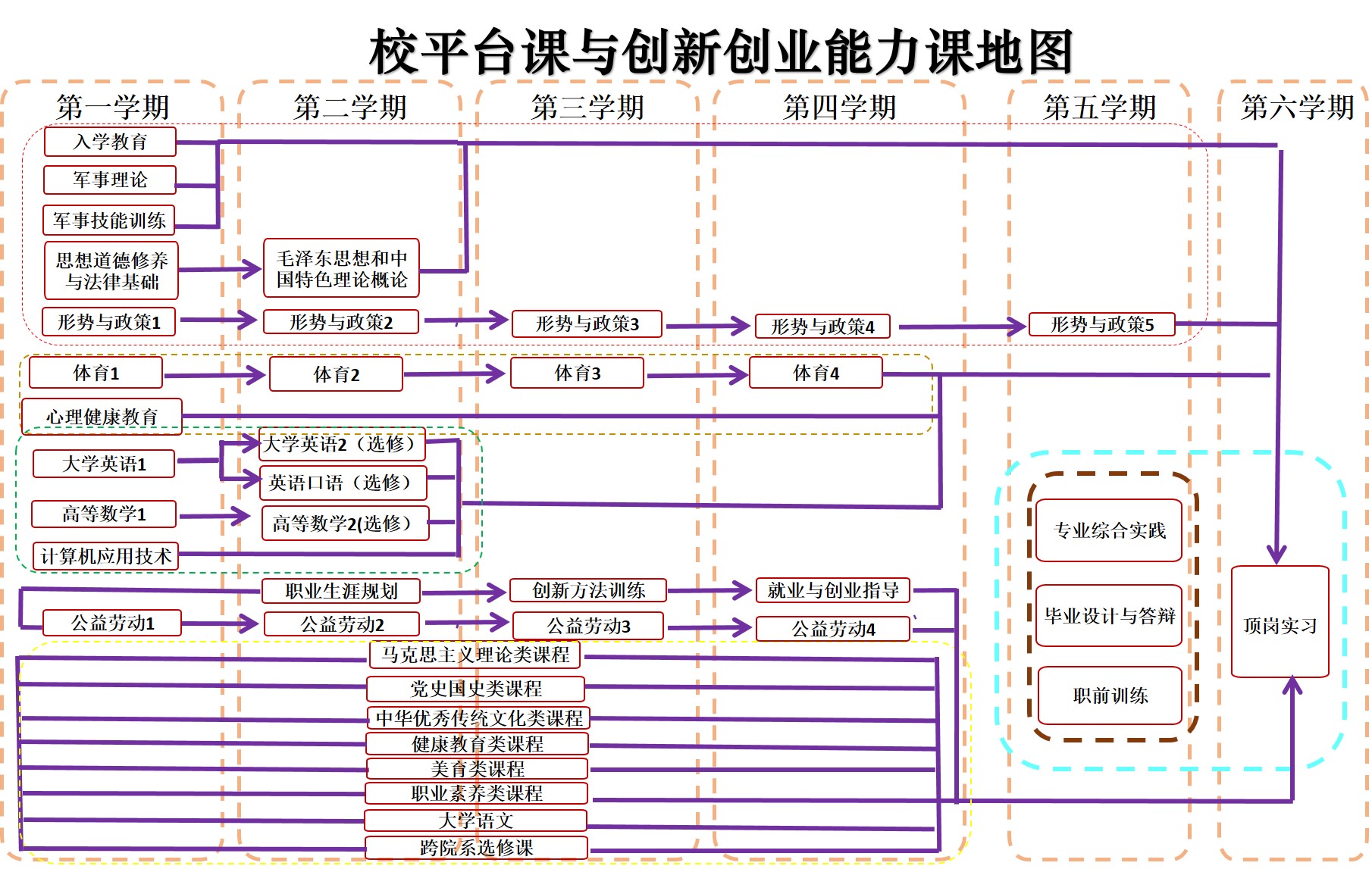 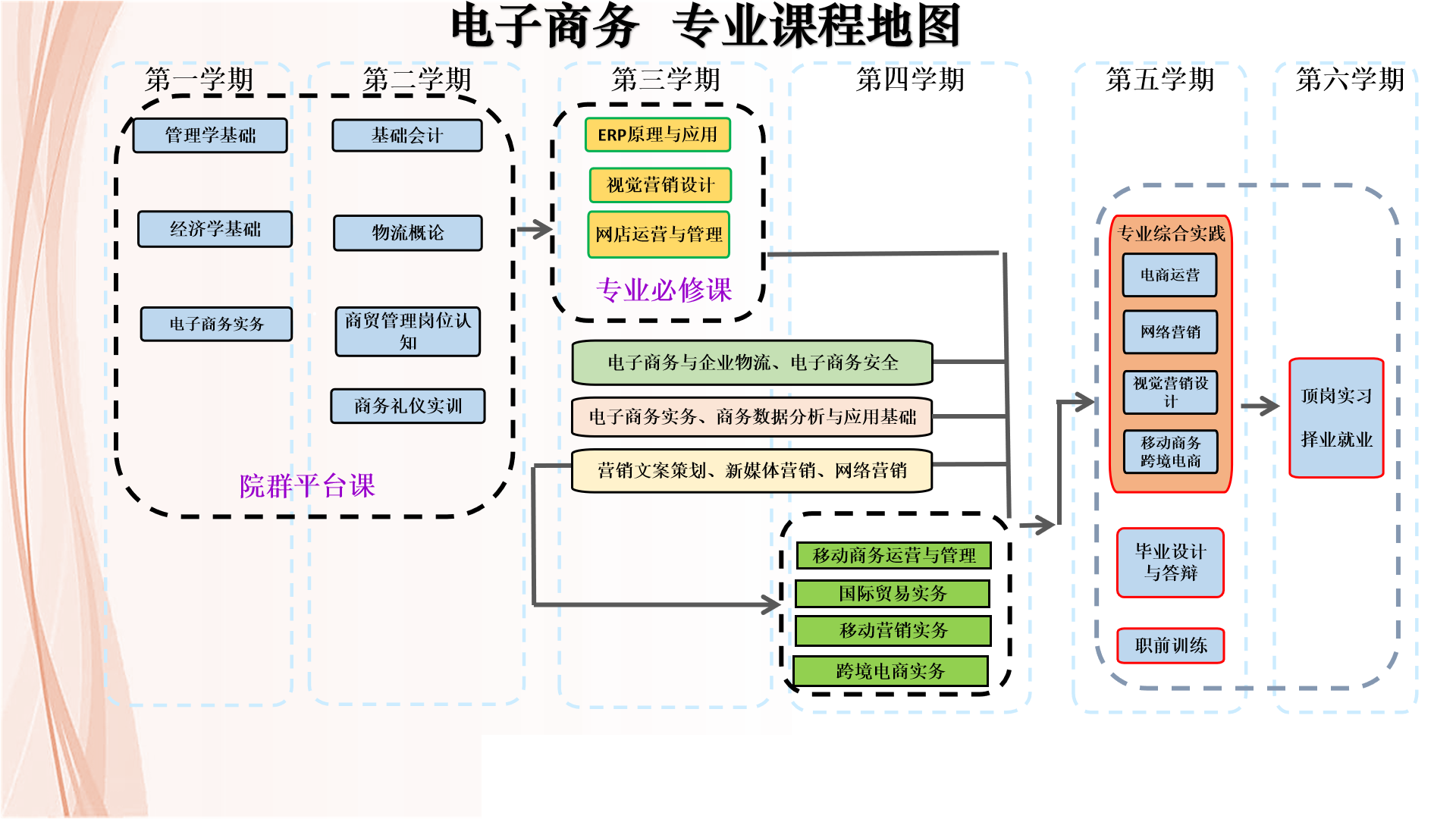 十六、培养方案论证意见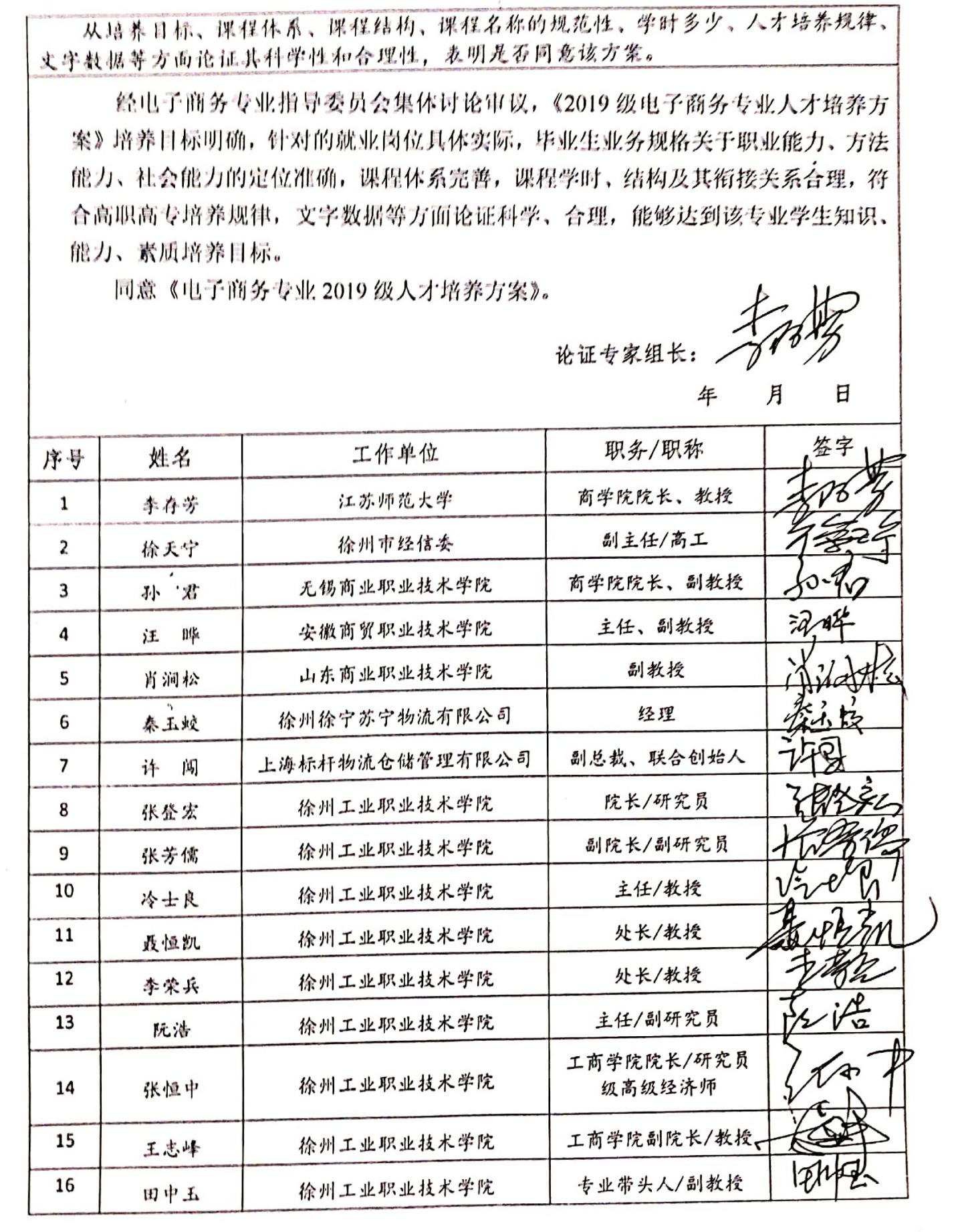 日期版本说明作者2019.62019版学分制首版田中玉2020.62020版增加劳动教育、变更毕业条件、毕业设计、答辩合并。湛玉婕2021.52021版强化劳动教育、增加课程思政，开设1门课程。毕业设计、答辩合并。湛玉婕2022.102022版  增加《安全教育》、《习近平新时代中国特色社会主义思想概论》课程；增加《应用语文》选修课；增加大学英语相关课程学分；《职前训练》与《顶岗实习》合并。湛玉婕所属专业大类（代码)所属专业类（代码)对应行业（代码)主要职业类别（代码)主要岗位群或 技术领域举例财经商贸大类（53）电子商务类（5307）互联网和相关服务（64）批发业（51）零售业（52）销售人员（4-01-02）商务咨询服务人员（4-07-02）营销推广；运营管理；客户服务序号典型工作任务职业能力课程11.1网上市场调研网上市场调研能力公共平台课专业群平台课专业课 11.2网络广告与促销网络广告与促销策划能力、实施能力公共平台课专业群平台课专业课 11.3网络推广网络推广能力；产品和服务的网络销售能力公共平台课专业群平台课专业课 11.4 新媒体营销新媒体营销能力公共平台课专业群平台课专业课 22.1网上商务信息采集、处理、发布网上商务信息采集、处理、发布能力公共平台课专业群平台课专业课22.2电商运营订单处理、电商系统应用、商务信息更新能力；网店运营与管理（网店开设、装修、推广、运营、客服）能力公共平台课专业群平台课专业课33.1客户服务网上客户反馈信息处理、网上商品流程跟踪、网上客户投诉处理能力公共平台课专业群平台课专业课44.1视觉营销设计图形图片处理能力；网页设计与制作能力公共平台课专业群平台课专业必修课55.1跨境电商运营跨境电商运营能力公共平台课专业群平台课专业课国际贸易实务跨境电商实务66.1网店开设与运营网店运营与管理能力公共平台课专业群平台课专业课66.2创办电商运营与推广公司电商公司运营与管理能力公共平台课专业群平台课专业课课程大类课程类别课程类别课程课程学分备注课程大类课程类别课程类别课程说明具体课程学分备注公共基础大类公共基础课程（校平台课程）思想政治类课程（必修）全校各专业学生必修的课程，主要用以培养学生学习能力、思维方式、人文素养、科学精神，职业道德和职业素质与精神等的课程。入学教育、军事技能训练、军事理论、思想道德与法治、毛泽东思想和中国特色社会主义理论体系概论、习近平新时代中国特色社会主义思想概论、国家安全教育、形势与政策1-5 15必修课共32学分；设大学英语2、英语口语、高等数学2等3门选修课，共计9学分，修读3学分；设置基础英语、日语1，供英语基础薄弱学生替代大学英语1修读。公共基础大类公共基础课程（校平台课程）体育健康类课程（必修）全校各专业学生必修的课程，主要用以培养学生学习能力、思维方式、人文素养、科学精神，职业道德和职业素质与精神等的课程。体育1-4、心理健康教育10必修课共32学分；设大学英语2、英语口语、高等数学2等3门选修课，共计9学分，修读3学分；设置基础英语、日语1，供英语基础薄弱学生替代大学英语1修读。公共基础大类公共基础课程（校平台课程）文理基础类必修课程全校各专业学生必修的课程，主要用以培养学生学习能力、思维方式、人文素养、科学精神，职业道德和职业素质与精神等的课程。大学英语A1、基础英语B1（供英语基础薄弱学生替代大学英语1修读）、高等数学1、计算机应用基础9．5必修课共32学分；设大学英语2、英语口语、高等数学2等3门选修课，共计9学分，修读3学分；设置基础英语、日语1，供英语基础薄弱学生替代大学英语1修读。公共基础大类公共基础课程（校平台课程）文理基础类选修课程强化外语、数学等能力，根据自己的学业生涯规划选择修读。大学英A2（选修）、大学英B2（选修）、英语口语（选修）、高等数学2（选修）、应用语文（选修）4.5必修课共32学分；设大学英语2、英语口语、高等数学2等3门选修课，共计9学分，修读3学分；设置基础英语、日语1，供英语基础薄弱学生替代大学英语1修读。公共基础大类创新创业能力课程双创基础课程(必修)包括职业目标确定，职业生涯规划制定，就业指导，创新创业基本知识、创业基本技能及吃苦耐劳精神培养。职业生涯规划、创新方法训练、就业与创业指导、劳动教育3.5劳动教育1学分公共基础大类创新创业能力课程人文素养课程(限选)革命文化和社会主义先进文化教育、推动中华优秀传统文化传承、促进身心健康、提高审美和人文素养。马克思主义理论类课程、党史国史类课程、中华优秀传统文化类课程、健康教育类课程、美育类课程、职业素养类课程、大学语文4.5在1-5学期任选公共基础大类创新创业能力课程跨院部选修课程扩展学生专业领域，立足培养跨界型复合人才跨院部选修课程2在1-5学期跨院部任选公共基础大类创新创业能力课程学分置换课程第二、第三课堂活动，包括：校内外自主实践、社会实践、各类社团活动、学科竞赛、技能竞赛、各类考证考级、科技活动、艺术特长等。第二、第三课堂活动，包括：校内外自主实践、社会实践、各类社团活动、学科竞赛、技能竞赛、各类考证考级、科技活动、艺术特长等。按学校“学分认定与置换管理办法”执行专业（技能）大类专业课程专业基础课程（院群平台课程）某专业群的学生必修的课程，主要用以培养学生的专业基础能力。管理学基础、商务礼仪实训、经济学基础、基础会计、物流概论、电子商务实务、商贸管理岗位认知19.5必修，含独立实践课程3-6学分专业（技能）大类专业课程专业深化必修课程从事本专业必修的专业主干课程，包括理论及实践课程商务数据分析与应用基础、视觉营销设计、网店运营与管理11.5必修课11.5学分（含独立实践课）；提供14学分以上选修课供选修专业（技能）大类专业课程专业深化选修课程各专业开设的与专业领域相关的选修课程。电子商务与企业物流、电子商务法实务、电子商务安全、ERP原理与应用7必修课11.5学分（含独立实践课）；提供14学分以上选修课供选修专业（技能）大类专业课程专业方向必修课程从事本专业细分方向必修的专业方向主干课程，包括理论实践课程营销文案策划、新媒体营销、网络营销11.5必修课11.5学分（含独立实践课）；提供14学分以上选修课供选修。专业（技能）大类专业课程专业方向选修课程本专业细分方向开设的与专业领域相关的选修课程。移动商务运营与管理、移动营销实务、国际贸易实务、跨境电商实务7必修课11.5学分（含独立实践课）；提供14学分以上选修课供选修。专业（技能）大类实践提升课程专业综合实践综合运用所学专业知识和技能，完成真实的专业性工作项目。综合运用所学专业知识和技能，完成真实的专业性工作项目。6同一专业方向设若干不同模块，任选其一专业（技能）大类实践提升课程毕业设计（论文）毕业设计（论文）：对本专业领域某一课题，做出解决实际问题的设计，包括完整的、符合工程规定的描述和对解决方案的描述。可以是专题型、论辩型、综述型和综合型。毕业答辩：毕业设计结题时，要完成一份书面的报告并做答辩，答辩成绩计入最后的评分。毕业设计（论文）：对本专业领域某一课题，做出解决实际问题的设计，包括完整的、符合工程规定的描述和对解决方案的描述。可以是专题型、论辩型、综述型和综合型。毕业答辩：毕业设计结题时，要完成一份书面的报告并做答辩，答辩成绩计入最后的评分。7课题实行师生双向选择，申请评优须参加公开答辩。专业（技能）大类实践提升课程岗位实习岗位实习1：通过在工作场所教与学的过程,熟悉岗位工作流程，适应工作环境岗位实习1：通过在工作场所教与学的过程,熟悉岗位工作流程，适应工作环境5学业绩效，成绩 “通过”方可获得学分专业（技能）大类实践提升课程岗位实习岗位实习2：直接参与生产过程，独当一面，履行岗位职责。 岗位实习2：直接参与生产过程，独当一面，履行岗位职责。 16学业绩效，成绩 “通过”方可获得学分合计合计合计合计139.5职业技能等级证书名称体现专业核心能力备注网店运营推广电商专业核心能力中级电子商务数据分析电商专业核心能力中级职业资格等级证书名称体现专业核心能力备注课程类别必修学分选修学分总学分备注校平台课程34.54.539开设大学英语2、英语口语、高等数学2等 3门选修课，选修1门，修读3学分。创新创业能力课程3.56.510包括马克思主义理论、党史国史、中华优秀传统文化、健康教育和美育等5类限选课各1学分，职业素养类限选课0.5学分，大学语文1.5学分，跨院部选修课2学分。院群平台课程19.5019.5专业深化课程11.5718.5专业方向课程11.5718.5对于未细分专业方向的专业，是指修读的围绕该专业职业面向的落脚点设置的课程实践提升课程34034专业综合实践选模块，毕业设计（论文）选题目，职前训练、顶岗实习选择单位合计8058139.5课程类别课程编号课程名称课程性质学期学分周学时总学时讲课学时实践学时社会实践考核方式公共基础课程71901201入学教育必修11.024242220考查公共基础课程71901203军事技能训练必修12.0561102480考查公共基础课程71712101军事理论必修12.02363600考查公共基础课程71813101思想道德与法治必修13.04484800考查公共基础课程71814104毛泽东思想和中国特色社会主义理论体系概论必修224322408考试公共基础课程71814105习近平新时代中国特色社会主义思想概论必修2344836012考试公共基础课程71813102形势与政策1必修1 0.228 4 04考查公共基础课程71813103形势与政策2必修20.228404考查公共基础课程71813105形势与政策3必修30.228404考查公共基础课程71813106形势与政策4必修40.228404考查公共基础课程71813107形势与政策5必修50.228404考查公共基础课程71813100国家安全教育必修112161600考查公共基础课程71711101体育1必修1 2.0 236 36 0 0考试公共基础课程71711102体育2必修2 2.0 228 28 0 0考试公共基础课程71711103体育3必修3 2.0 228 28 0 0考试公共基础课程71711104体育4必修42.0 2282800考试公共基础课程71815101心理健康教育必修12.02328240考查公共基础课程72102101-B大学英语A1必修13.54565600考试公共基础课程72102120-B基础英语B1必修13.54565600考试公共基础课程72102121-B 日 语必修13.54565600考试公共基础课程71811102高等数学1必修23.044848 0 0考试公共基础课程71311101计算机应用基础必修13.0448 24240考查公共基础课程72102102-B大学英语B2选修24.54727200考查公共基础课程72102114-B大学英语A2选修24.54727200考查公共基础课程71811103-B高等数学2选修2/34.54727200考查公共基础课程72102114英语口语选修33.0 448 48 0 0考查公共基础课程71817103应用语文选修2/34.54727200考查公共基础课程说明：1.修读39学分，其中必修34.5学分、选修4.5学分。2.“《基础英语B1》、《大学英语A1》、《日语》三门语言课程类课程任选其一修读。3. 《大学英语B2》、《大学英语A2》、《高等数学2》、《应用语文》任选其一修读。说明：1.修读39学分，其中必修34.5学分、选修4.5学分。2.“《基础英语B1》、《大学英语A1》、《日语》三门语言课程类课程任选其一修读。3. 《大学英语B2》、《大学英语A2》、《高等数学2》、《应用语文》任选其一修读。说明：1.修读39学分，其中必修34.5学分、选修4.5学分。2.“《基础英语B1》、《大学英语A1》、《日语》三门语言课程类课程任选其一修读。3. 《大学英语B2》、《大学英语A2》、《高等数学2》、《应用语文》任选其一修读。说明：1.修读39学分，其中必修34.5学分、选修4.5学分。2.“《基础英语B1》、《大学英语A1》、《日语》三门语言课程类课程任选其一修读。3. 《大学英语B2》、《大学英语A2》、《高等数学2》、《应用语文》任选其一修读。说明：1.修读39学分，其中必修34.5学分、选修4.5学分。2.“《基础英语B1》、《大学英语A1》、《日语》三门语言课程类课程任选其一修读。3. 《大学英语B2》、《大学英语A2》、《高等数学2》、《应用语文》任选其一修读。说明：1.修读39学分，其中必修34.5学分、选修4.5学分。2.“《基础英语B1》、《大学英语A1》、《日语》三门语言课程类课程任选其一修读。3. 《大学英语B2》、《大学英语A2》、《高等数学2》、《应用语文》任选其一修读。说明：1.修读39学分，其中必修34.5学分、选修4.5学分。2.“《基础英语B1》、《大学英语A1》、《日语》三门语言课程类课程任选其一修读。3. 《大学英语B2》、《大学英语A2》、《高等数学2》、《应用语文》任选其一修读。说明：1.修读39学分，其中必修34.5学分、选修4.5学分。2.“《基础英语B1》、《大学英语A1》、《日语》三门语言课程类课程任选其一修读。3. 《大学英语B2》、《大学英语A2》、《高等数学2》、《应用语文》任选其一修读。说明：1.修读39学分，其中必修34.5学分、选修4.5学分。2.“《基础英语B1》、《大学英语A1》、《日语》三门语言课程类课程任选其一修读。3. 《大学英语B2》、《大学英语A2》、《高等数学2》、《应用语文》任选其一修读。说明：1.修读39学分，其中必修34.5学分、选修4.5学分。2.“《基础英语B1》、《大学英语A1》、《日语》三门语言课程类课程任选其一修读。3. 《大学英语B2》、《大学英语A2》、《高等数学2》、《应用语文》任选其一修读。说明：1.修读39学分，其中必修34.5学分、选修4.5学分。2.“《基础英语B1》、《大学英语A1》、《日语》三门语言课程类课程任选其一修读。3. 《大学英语B2》、《大学英语A2》、《高等数学2》、《应用语文》任选其一修读。课程类别课程编号课程名称课程性质学期学分周学时总学时讲课学时实践学时社会实践考核方式双创基础课程72201102职业生涯规划必修20.528 8 0　0考查双创基础课程72201103创新方法训练必修31.0 216 16 0　0考查双创基础课程72201104就业与创业指导必修4 1.0216 16 0 0考查双创基础课程71714103劳动教育必修21.04161600考查人文素养课程详见人文素养课程汇总表马克思主义理论类课程限选1/2/3/4/50.5212200考查人文素养课程详见人文素养课程汇总表党史国史类课程限选1/2/3/4/50.5212200考查人文素养课程详见人文素养课程汇总表中华优秀传统文化类课程限选1/2/3/4/50.5212200考查人文素养课程详见人文素养课程汇总表健康教育类课程限选1/2/3/4/50.5212200考查人文素养课程详见人文素养课程汇总表美学类课程限选1/2/3/4/50.5212200考查人文素养课程详见人文素养课程汇总表职业素养类课程限选1/2/3/4/50.5212800考查人文素养课程91817701大学语文限选1/2/3/4/51.52242400考查跨院部选修课详见跨院部选修课程汇总表跨院部选修课程选修1/2/3/4/52.04323200考查说明：修读10学分，其中必修3.5学分、大学语文限选1.5、跨院部选修2.0学分、其它人文素养课程选修学分不少于3学分。说明：修读10学分，其中必修3.5学分、大学语文限选1.5、跨院部选修2.0学分、其它人文素养课程选修学分不少于3学分。说明：修读10学分，其中必修3.5学分、大学语文限选1.5、跨院部选修2.0学分、其它人文素养课程选修学分不少于3学分。说明：修读10学分，其中必修3.5学分、大学语文限选1.5、跨院部选修2.0学分、其它人文素养课程选修学分不少于3学分。说明：修读10学分，其中必修3.5学分、大学语文限选1.5、跨院部选修2.0学分、其它人文素养课程选修学分不少于3学分。说明：修读10学分，其中必修3.5学分、大学语文限选1.5、跨院部选修2.0学分、其它人文素养课程选修学分不少于3学分。说明：修读10学分，其中必修3.5学分、大学语文限选1.5、跨院部选修2.0学分、其它人文素养课程选修学分不少于3学分。说明：修读10学分，其中必修3.5学分、大学语文限选1.5、跨院部选修2.0学分、其它人文素养课程选修学分不少于3学分。说明：修读10学分，其中必修3.5学分、大学语文限选1.5、跨院部选修2.0学分、其它人文素养课程选修学分不少于3学分。说明：修读10学分，其中必修3.5学分、大学语文限选1.5、跨院部选修2.0学分、其它人文素养课程选修学分不少于3学分。说明：修读10学分，其中必修3.5学分、大学语文限选1.5、跨院部选修2.0学分、其它人文素养课程选修学分不少于3学分。说明：修读10学分，其中必修3.5学分、大学语文限选1.5、跨院部选修2.0学分、其它人文素养课程选修学分不少于3学分。课程类别课程编号课程名称课程性质学期学分周学时总学时讲课学时实践学时社会实践考核方式专业基础课程71513101经济学基础必修13.04484800考试专业基础课程71513102管理学基础必修13.0 4484800考试专业基础课程71513162物流概论必修23.044824240考查专业基础课程71512102基础会计必修23.044824240考查专业基础课程71511209商务礼仪实训必修22.04480480考查专业基础课程71513104电子商务实务必修13.545628280考试专业基础课程71513221商贸管理岗位认知必修22.08480480考查总学分19.5，必修19.5学分总学分19.5，必修19.5学分总学分19.5，必修19.5学分总学分19.5，必修19.5学分总学分19.5，必修19.5学分总学分19.5，必修19.5学分总学分19.5，必修19.5学分总学分19.5，必修19.5学分总学分19.5，必修19.5学分总学分19.5，必修19.5学分总学分19.5，必修19.5学分总学分19.5，必修19.5学分课程类别课程编号课程名称课程性质学期学分周学时总学时讲课学时实践学时社会实践考核方式专业深化课程71213177ERP原理与应用选修33.54.05628280考试专业深化课程71513118视觉营销设计必修34.04.06432320考查专业深化课程71513160网店运营与管理必修34.04.06432320考试专业深化课程71513115电子商务与企业物流选修33.54.05628280考查专业深化课程71513181电子商务法实务选修23.54.05628280考查专业深化课程71513144商务数据分析与应用基础必修43.54.05628280考查专业深化课程71213117电子商务安全选修43.54.05628280考查总学分18.5，其中必修11.5学分，选修7学分总学分18.5，其中必修11.5学分，选修7学分总学分18.5，其中必修11.5学分，选修7学分总学分18.5，其中必修11.5学分，选修7学分总学分18.5，其中必修11.5学分，选修7学分总学分18.5，其中必修11.5学分，选修7学分总学分18.5，其中必修11.5学分，选修7学分总学分18.5，其中必修11.5学分，选修7学分总学分18.5，其中必修11.5学分，选修7学分总学分18.5，其中必修11.5学分，选修7学分总学分18.5，其中必修11.5学分，选修7学分总学分18.5，其中必修11.5学分，选修7学分专业方向课71213121营销文案策划必修34.04.06432320考查专业方向课71513119直播电商必修44.04.06432320考试专业方向课71513161网络营销必修43.54.05628280考试专业方向课71513195移动商务运营与管理选修43.54.05628280考查专业方向课71513120移动营销实务选修43.54.05628280考查专业方向课71513110国际贸易实务选修43.54.05628280考查专业方向课71513116跨境电商实务选修43.54.05628280考查总学分18.5，其中必修11.5学分，选修7学分总学分18.5，其中必修11.5学分，选修7学分总学分18.5，其中必修11.5学分，选修7学分总学分18.5，其中必修11.5学分，选修7学分总学分18.5，其中必修11.5学分，选修7学分总学分18.5，其中必修11.5学分，选修7学分总学分18.5，其中必修11.5学分，选修7学分总学分18.5，其中必修11.5学分，选修7学分总学分18.5，其中必修11.5学分，选修7学分总学分18.5，其中必修11.5学分，选修7学分总学分18.5，其中必修11.5学分，选修7学分总学分18.5，其中必修11.5学分，选修7学分说明：1.专业课程即修读完专业基础课之后修读的专业深化课程。      2未细分专业方向的专业，只保留本表第1部分，课程类别“XX专业方向课”改为“专业方向课”，围绕该专业职业面向的落脚点设置课程。说明：1.专业课程即修读完专业基础课之后修读的专业深化课程。      2未细分专业方向的专业，只保留本表第1部分，课程类别“XX专业方向课”改为“专业方向课”，围绕该专业职业面向的落脚点设置课程。说明：1.专业课程即修读完专业基础课之后修读的专业深化课程。      2未细分专业方向的专业，只保留本表第1部分，课程类别“XX专业方向课”改为“专业方向课”，围绕该专业职业面向的落脚点设置课程。说明：1.专业课程即修读完专业基础课之后修读的专业深化课程。      2未细分专业方向的专业，只保留本表第1部分，课程类别“XX专业方向课”改为“专业方向课”，围绕该专业职业面向的落脚点设置课程。说明：1.专业课程即修读完专业基础课之后修读的专业深化课程。      2未细分专业方向的专业，只保留本表第1部分，课程类别“XX专业方向课”改为“专业方向课”，围绕该专业职业面向的落脚点设置课程。说明：1.专业课程即修读完专业基础课之后修读的专业深化课程。      2未细分专业方向的专业，只保留本表第1部分，课程类别“XX专业方向课”改为“专业方向课”，围绕该专业职业面向的落脚点设置课程。说明：1.专业课程即修读完专业基础课之后修读的专业深化课程。      2未细分专业方向的专业，只保留本表第1部分，课程类别“XX专业方向课”改为“专业方向课”，围绕该专业职业面向的落脚点设置课程。说明：1.专业课程即修读完专业基础课之后修读的专业深化课程。      2未细分专业方向的专业，只保留本表第1部分，课程类别“XX专业方向课”改为“专业方向课”，围绕该专业职业面向的落脚点设置课程。说明：1.专业课程即修读完专业基础课之后修读的专业深化课程。      2未细分专业方向的专业，只保留本表第1部分，课程类别“XX专业方向课”改为“专业方向课”，围绕该专业职业面向的落脚点设置课程。说明：1.专业课程即修读完专业基础课之后修读的专业深化课程。      2未细分专业方向的专业，只保留本表第1部分，课程类别“XX专业方向课”改为“专业方向课”，围绕该专业职业面向的落脚点设置课程。说明：1.专业课程即修读完专业基础课之后修读的专业深化课程。      2未细分专业方向的专业，只保留本表第1部分，课程类别“XX专业方向课”改为“专业方向课”，围绕该专业职业面向的落脚点设置课程。说明：1.专业课程即修读完专业基础课之后修读的专业深化课程。      2未细分专业方向的专业，只保留本表第1部分，课程类别“XX专业方向课”改为“专业方向课”，围绕该专业职业面向的落脚点设置课程。课程类别课程编号课程名称课程性质学期学分周学时总学时讲课学时实践学时社会实践考核方式实践提升课程71114305专业综合实践必修561214421420考查实践提升课程71114308毕业设计（论文）及答辩必修571216821660考查实践提升课程71514311岗位实习1必修552412021180考查实践提升课程71514312岗位实习2必修6162438423820考查总学分34，必修总学分34，必修总学分34，必修总学分34，必修总学分34，必修总学分34，必修总学分34，必修总学分34，必修总学分34，必修总学分34，必修总学分34，必修总学分34，必修说明：1.专业综合实践课：同一专业方向，设置若干模块，学生任选其一，另行发布；2.毕业设计课题必须经二级学院审核，实行师生双选，课题另行发布；毕业设计结题时，优秀必须通过二级学院公开答辩；3.职前训练、顶岗实习记为学业绩效，“通过”获得学分，通过方可毕业；4.学生修读院群平台课程、专业课程获得50学分及以上后方可进行专业综合实践和毕业设计环节；学生获得117学分后方可进行职前训练和顶岗实习环节。说明：1.专业综合实践课：同一专业方向，设置若干模块，学生任选其一，另行发布；2.毕业设计课题必须经二级学院审核，实行师生双选，课题另行发布；毕业设计结题时，优秀必须通过二级学院公开答辩；3.职前训练、顶岗实习记为学业绩效，“通过”获得学分，通过方可毕业；4.学生修读院群平台课程、专业课程获得50学分及以上后方可进行专业综合实践和毕业设计环节；学生获得117学分后方可进行职前训练和顶岗实习环节。说明：1.专业综合实践课：同一专业方向，设置若干模块，学生任选其一，另行发布；2.毕业设计课题必须经二级学院审核，实行师生双选，课题另行发布；毕业设计结题时，优秀必须通过二级学院公开答辩；3.职前训练、顶岗实习记为学业绩效，“通过”获得学分，通过方可毕业；4.学生修读院群平台课程、专业课程获得50学分及以上后方可进行专业综合实践和毕业设计环节；学生获得117学分后方可进行职前训练和顶岗实习环节。说明：1.专业综合实践课：同一专业方向，设置若干模块，学生任选其一，另行发布；2.毕业设计课题必须经二级学院审核，实行师生双选，课题另行发布；毕业设计结题时，优秀必须通过二级学院公开答辩；3.职前训练、顶岗实习记为学业绩效，“通过”获得学分，通过方可毕业；4.学生修读院群平台课程、专业课程获得50学分及以上后方可进行专业综合实践和毕业设计环节；学生获得117学分后方可进行职前训练和顶岗实习环节。说明：1.专业综合实践课：同一专业方向，设置若干模块，学生任选其一，另行发布；2.毕业设计课题必须经二级学院审核，实行师生双选，课题另行发布；毕业设计结题时，优秀必须通过二级学院公开答辩；3.职前训练、顶岗实习记为学业绩效，“通过”获得学分，通过方可毕业；4.学生修读院群平台课程、专业课程获得50学分及以上后方可进行专业综合实践和毕业设计环节；学生获得117学分后方可进行职前训练和顶岗实习环节。说明：1.专业综合实践课：同一专业方向，设置若干模块，学生任选其一，另行发布；2.毕业设计课题必须经二级学院审核，实行师生双选，课题另行发布；毕业设计结题时，优秀必须通过二级学院公开答辩；3.职前训练、顶岗实习记为学业绩效，“通过”获得学分，通过方可毕业；4.学生修读院群平台课程、专业课程获得50学分及以上后方可进行专业综合实践和毕业设计环节；学生获得117学分后方可进行职前训练和顶岗实习环节。说明：1.专业综合实践课：同一专业方向，设置若干模块，学生任选其一，另行发布；2.毕业设计课题必须经二级学院审核，实行师生双选，课题另行发布；毕业设计结题时，优秀必须通过二级学院公开答辩；3.职前训练、顶岗实习记为学业绩效，“通过”获得学分，通过方可毕业；4.学生修读院群平台课程、专业课程获得50学分及以上后方可进行专业综合实践和毕业设计环节；学生获得117学分后方可进行职前训练和顶岗实习环节。说明：1.专业综合实践课：同一专业方向，设置若干模块，学生任选其一，另行发布；2.毕业设计课题必须经二级学院审核，实行师生双选，课题另行发布；毕业设计结题时，优秀必须通过二级学院公开答辩；3.职前训练、顶岗实习记为学业绩效，“通过”获得学分，通过方可毕业；4.学生修读院群平台课程、专业课程获得50学分及以上后方可进行专业综合实践和毕业设计环节；学生获得117学分后方可进行职前训练和顶岗实习环节。说明：1.专业综合实践课：同一专业方向，设置若干模块，学生任选其一，另行发布；2.毕业设计课题必须经二级学院审核，实行师生双选，课题另行发布；毕业设计结题时，优秀必须通过二级学院公开答辩；3.职前训练、顶岗实习记为学业绩效，“通过”获得学分，通过方可毕业；4.学生修读院群平台课程、专业课程获得50学分及以上后方可进行专业综合实践和毕业设计环节；学生获得117学分后方可进行职前训练和顶岗实习环节。说明：1.专业综合实践课：同一专业方向，设置若干模块，学生任选其一，另行发布；2.毕业设计课题必须经二级学院审核，实行师生双选，课题另行发布；毕业设计结题时，优秀必须通过二级学院公开答辩；3.职前训练、顶岗实习记为学业绩效，“通过”获得学分，通过方可毕业；4.学生修读院群平台课程、专业课程获得50学分及以上后方可进行专业综合实践和毕业设计环节；学生获得117学分后方可进行职前训练和顶岗实习环节。说明：1.专业综合实践课：同一专业方向，设置若干模块，学生任选其一，另行发布；2.毕业设计课题必须经二级学院审核，实行师生双选，课题另行发布；毕业设计结题时，优秀必须通过二级学院公开答辩；3.职前训练、顶岗实习记为学业绩效，“通过”获得学分，通过方可毕业；4.学生修读院群平台课程、专业课程获得50学分及以上后方可进行专业综合实践和毕业设计环节；学生获得117学分后方可进行职前训练和顶岗实习环节。说明：1.专业综合实践课：同一专业方向，设置若干模块，学生任选其一，另行发布；2.毕业设计课题必须经二级学院审核，实行师生双选，课题另行发布；毕业设计结题时，优秀必须通过二级学院公开答辩；3.职前训练、顶岗实习记为学业绩效，“通过”获得学分，通过方可毕业；4.学生修读院群平台课程、专业课程获得50学分及以上后方可进行专业综合实践和毕业设计环节；学生获得117学分后方可进行职前训练和顶岗实习环节。